         ROMÂNIA                 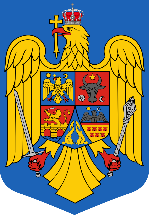 COLEGIUL PREFECTURALORDINE DE ZIȘedința Colegiului Prefecturaldin data de 23 MAI 2024, ora 1000 1. Prezentarea Raportului de activitate - Campania 2023. Stadiul preluării cererilor de plată – Campania 2024;Prezintă domnul Popica Marius – director executiv Agenția de Plăți și Intervenție pentru Agricultură – Centrul Județean Covasna 2. Informare privind activitatea desfășurată de Agenția pentru Protecția Mediului  Covasna în anul 2023;Prezintă domnul Neagu Gheorghe – director executiv Agenția pentru Protecția Mediului Covasna3. Diverse.Punctul 1AGENȚIA DE PLĂȚI ȘI INTERVENȚIE PENTRU AGRICULTURĂ – CENTRUL JUDEȚEAN COVASNARAPORT DE ACTIVITATE AL AGENTIEI DE PLATI SI INTERVENTIE PENTRU AGRICULTURApentru anul  2023CENTRUL JUDEȚEAN COVASNA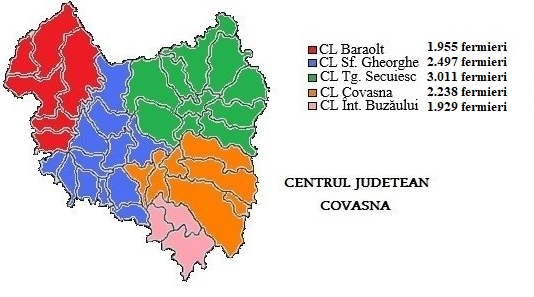 STRUCTURA  APIA Organigramanumărul angajaților in cadrul APIA – funcționari publici, personal contractual – GRAFICvarsta angajaților in cadrul APIA (categorii de varsta) – GRAFICstructura personalului pe profesii – GRAFICPREGATIREA PERSONALULUI IN ANUL 2023III. RESURSE MATERIALE (laptop, calculatoare,  masini, sedii, echipamente de control pe teren, etc) CJ Covasna are în dotare  23 laptopuri, 116 calculatoare,13 imprimante, multifuncționale și copiatoare, 2 scannere, 15 autoturisme, 22 aparate GPS, 4 rulete.Menționăm că resursele materiale de birotică au fost suplimentate prin încheierea de contracte de custodie si acte adiționale cu SC ECOCART HOLDING SRL, prin care s-au predat spre folosință gratuită la APIA - CJ Covasna un număr de 30 imprimante, 39 multifuncționale și 3 copiatoare A3 laser.BUGETUL INTERN AL AGENTIEI SI BUGETUL ALOCAT PENTRU GESTIONAREA FONDURILOR COMUNITARE ȘI NAȚIONALEÎn cursul anului  2023 au fost întocmite în termenele stabilite toate situațiile financiare solicitate de APIA Central: propuneri de buget, necesar de cheltuieli materiale și de personal, execuții bugetare, ș.a.Angajamentele legale și angajamentele de plată (ordonanțarea plății) au fost efectuate  cu respectarea prevederilor Ordinului ministrului finanțelor publice nr. 1792/2002;	În cursul anului 2023 au fost efectuate plăți în valoare de 26.852.383,44 lei, cu încadrarea în creditele deschise și bugetul repartizat centrului județean în calitate de ordonator terțiar de credite.Toate operațiunile economico-financiare efectuate pe parcursul exercițiului bugetar în cadrul centrului județean au fost înregistrate în sistem informatic, cronologic și sistematic, în conturi analitice și sintetice, în baza documentelor justificative care furnizează toate informațiile prevăzute de normele legale în vigoare.Atât situațiile  financiare lunare cât și cele trimestriale și anuale – bilanț, cont de execuție bugetară, anexe, au fost întocmite în conformitate cu principiile continuității activității, permanenței metodelor, prudenței, independenței exercițiului, evaluării separate a elementelor de activ și de pasiv, și depuse în termen la Direcția Economică din cadrul Agenției precum si in Sistemul National de Raportarea al Ministerului de Finanțe.2. Activitatea de achiziții, administrativ, parc autoAu fost întocmite în termenele stabilite toate situațiile solicitate respectiv programul anual al achizițiilor publice, de bunuri, servicii și lucrări necesare bunei funcționări a centrului județean, planul anul de investiții, situații ale spațiilor sau alte dotări logistice.Au fost elaborate documentațiile de atribuire / notele justificative precum și toate celelalte documente prevăzute în reglementările naționale privind achizițiile publice, pentru toate achizițiile derulate in cadrul centrului județean.Activitatea de resurse umaneAu fost transmise în termen la APIA Central toate situațiile solicitate: planul de ocupare al funcțiilor publice, planul de formare, planul anual de monitorizare a situațiilor privind conflicte de interese și incompatibilitate, situația personalului care va promova în cursul anului, situații privind personalul angajat, posturile vacante și temporar vacante, instruirile efectuate în cursul lunii, anexa 6,7 și 8 împreună cu raportul trimestrial privind evitarea conflictelor de interese și incompatibilitate, state nominale de personal, informări. Responsabilul cu resurse umane din cadrul instituției a întocmit în termenele prevăzute raportările solicitate pe portalul de management al funcțiilor publice din siteul  ANFP-ului.Au fost întocmite la termen decizii de modificare tranșe de vechime- 7 bucati, promovare în grad profesional- 2 bucati, încetare activitate- 1 bucata pensionare, reluare activitate sau angajare- 1 bucata, transformare posturi, delegare.În cursul anului 2023 și-au încetat activitatea prin pensionare 1 funcționar public, s-au demarat procedurile legale și s-au organizat și susținut doua concursuri, unul pentru ocuparea postului de executie vacant de consilier superior din cadrul Compartimentului Inspecții, Supracontrol, ocupat și un concurs-pilot demarat de ANFP pentru ocuparea a trei posturi de consilier debutant, care nu au fost ocupate. Doi functionari publici au promovat în gradul profesional imediat superior celui deținut. La începutul anului 2023 a fost întocmit inventarul posturilor sensibile cheie. În acest sens au fost monitorizate posturile semestrial, conform manualului de procedură. Prin monitorizarea posturilor sensibile se gestioneaza și activitatea centrului județean prin verificarea periodică a respectării principiului “celor 4 ochi” a încărcării fiecărui salariat precum și a eficienței rezolvării problemelor cu încadrarea în termenele impuse de forul tutelar. Responsabilul cu resurse umane a gestionat activitatea de depunere a declarațiilor de avere și interese ale funcționarilor publici din cadrul institutiei, acestea fiind înregistrate în ordine cronologică în platforma DAI.La modificarea raporturilor de serviciu, responsabilul cu resurse umane solicită completarea declarațiilor privind evitarea conflictului de interese și incompatibilitate, înregistrează declarațiile în registre speciale și le arhivează în dosarele profesionale ale funcționarilor publici.La începutul fiecarui an, responsabilul cu resurse umane monitorizează activitatea de evaluare a funcționarilor publici din cadrul institutiei, pune la dispoziție formularele, acordă consultanță, arhivează evaluarile în dosare profesionale.Totodată la toate modificările raporturilor de serviciu se solicită Aparatului Central avizul documentației privind acordarea majorării de 50% conform HG nr. 29/2018.În concluzie, activitatea de gestiune a resurselor umane a respectat cerințele impuse de regulamentele europene, respectiv Anexa I – Mediul intern (B), Standardele privind resursele umane din Regulamentul  (CE) nr. 885/2006 de stabilire a normelor de aplicare a Regulamentului (CE) nr. 1290/2005 în ceea ce privește autorizarea agențiilor de plăți și a altor entități precum și lichidarea conturilor FEGA și FEADR.Activitatea de Recuperare DebiteÎn cadrul SERDRU sunt gestionate un total de 13.856 dosare de debit, având o valoare de 16.557.603,76, sumă recuperată în procent de 89,34%, la finele anului rămănând de recuperat suma 1.758.933,98 lei, ceea ce face ca Centrul Județean Covasna să se încadreze în media pe țară din punct de vedere al eficienței în recuperarea debitelor.În cursul anului 2023 au fost întocmite, înregistrate, transmise debitorilor și gestionate 103 procese verbale de constatare a neregulilor și de stabilire a creanțelor bugetare, prin care s-au individualizat și stabilit creanțe bugetare în sumă totală de 548.964,60 lei. De asemenea, au fost prelucrate notele de compensare primite de la APIA Bucuresti, transmise către debitori si atașarea acestora la dosarele de debit. Au fost completate dosarele de debit cu cetificatul de recuperare și, dupa caz, cu alte formulare mentionate în OPIS, în vederea arhivarii dosarelor de debit gestionate și recuperate.În anul 2023 s-au transmis catre ANAF 42 dosare în vederea începerii executării silite pentru creanțele principale și creanțele accesorii neachitate în termen.Sistemul IT al APIA COVASNASistemul IT al A.P.I.A. - C.J. Covasna este elementul esențial prin care se operează practic, în timp real și conform standardelor naționale și ale UE, gestionarea datelor necesare pentru absorbția de fonduri europene și naționale.Activitatea pe linie de IT este aceea de a asigura o foarte bună exploatare și funcționare a Sistemului Informatic APIA, astfel încât activitatea desfașurată de întreg personalul APIA să fie optimă, să se respecte termenele prevăzute în Manualele de Proceduri specifice fiecărui sector și să nu se înregistreze întârzieri.În cadrul Centrului județean APIA Covasna s-au creat condiții pentru ca fiecare angajat APIA să lucreze pe propriul calculator.Din punct hardware structura sistemului IT – APIA Covasna cuprinde:   -1 rețea de tip LAN la nivelul C.J. Covasna  	- 5 rețele tip  LAN la nivelul  Centrelor Locale Întorsura Buzăului, Covasna, Târgu Secuiesc, Baraolt, Sfântu Gheorghe.În acest fel, echipamentele din dotare sunt conectate la rețeaua de transmisie de date de tip Intranet (VPN) ce asigură transmisia în mod securizat a datelor  Central prin colaborarea cu STS.Dotarea cu echipamente ITSistemul IT – rețeaua de comunicațiiRețeaua de calculatoare deținută de APIA Covasna – Centrul Județean și cele 5 Centre locale arondate este asigurată de către două bucle de comunicație pentru fiecare locație, conform tabelului de mai jos, fiind astfel realizată eficiența permanentă a transmisiei. Securitatea liniei de comunicație este asigurată de S.T.S și la nivel local se aplică de către toți angajații procedurile prevăzute în SIAPIA.Securitatea informațieiSe asigură prin aplicarea de către toți angajații și colaboratorii terți a procedurilor de mai jos:- Planul de Securitate Informatică pentru APIA;- Politica de securitate;- Manual strategie IT;Periodic se țin module de conștientizare a problemelor ridicate în acest sens  pentru ca angajații să aplice în mod actualizat toate regulile menționate mai sus.Aplicații gestionate de sistemul IT:SERVICIUL AUTORIZARE PLĂȚI ȘI CENTRE LOCALEStructura organizatorică și de funcționare a Centrului Judetean APIA Covasna impune ca acest serviciu să aibă o colaborare permanentă cu centrele locale: Centrul Local Întorsura Buzăului, Centrul Local Covasna, Centrul Local Târgu Secuiesc, Centrul Local Baraolt și Centrul Local Sfântu Gheorghe.Scheme de sprijin gestionate de sistemul IT:Intervențiile aferente sectoarelor vegetal și zootehnic prevăzute care pot fi acordate fermierilor începând cu anul 2023, în conformitate cu Planul strategic PAC 2023-2027 al României sunt următoarele:a) plățile directe decuplate;b) plățile directe cuplate;c) ajutoare naționale tranzitorii;d) intervenții în sectorul fructelor și legumelor;e) intervenții în sectorul produselor apicole;f) intervenții în sectorul vitivinicol.	a. Plățile directe decuplate:1. Sprijinul de bază pentru venit în scopul sustenabilității, intervenția PD-01(BISS);2. Sprijinul redistributiv complementar pentru venit în scopul sustenabilității, intervenția PD-02 (CRISS);3. Sprijinul complementar pentru venit pentru tinerii fermieri, intervenția PD-03(CYS-YF);4. Schemele pentru climă, mediu și bunăstarea animalelor, denumite în continuare ecoscheme, după cum urmează:- în sectorul vegetal:(i) practici benefice pentru mediu aplicabile în teren arabil, intervenția PD-04;(ii) practicarea unei agriculturi prietenoase cu mediul în fermele mici, respectiv gospodăriile tradiționale, intervenția PD-05;(iii) înierbarea intervalului dintre rânduri în plantațiile pomicole, viticole, pepiniere și hameiști, intervenția PD-06;- în sectorul zootehnic:(i) creșterea nivelului de bunăstare a vacilor de lapte, intervenția PD-07;(ii) măsură pentru bunăstarea tineretului bovin la îngrășat, intervenția PD-08.b. Plățile directe cuplate:Plățile directe cuplate pentru venit în sectorul vegetal:(i) soia, intervenția PD-09;(ii) lucernă, intervenția PD-10;(iii) leguminoase boabe pentru industrializare (mazăre boabe, fasole boabe și fasole păstăi), intervenția PD-11;(iv) cânepă, intervenția PD-12;(v) orez, intervenția PD-13;(vi) sămânță de cartof, intervenția PD-14;(vii) hamei, intervenția PD-15;(viii) sfeclă de zahăr, intervenția PD-16;(ix) legume cultivate în câmp - tomate, castraveți, ardei, vinete, intervenția PD-17;(x) legume cultivate în sere și solare - tomate, castraveți, ardei, vinete, intervenția PD-18;(xi) fructe pentru consum în stare proaspătă/procesare - prune, mere, cireșe, vișine, caise, piersici, intervenția PD-19;(xii) producere sămânță plante furajere, intervenția PD-20;Plățile directe cuplate pentru venit în sectorul zootehnic:(i) pentru vaci de lapte, intervenția PD-21;(ii) pentru taurine de carne, intervenția PD-22;(iii) pentru bivolițe de lapte, intervenția PD-23;(iv) pentru ovine/caprine, intervenția PD-24;(v) pentru viermi de mătase, intervenția PD-25.c. Ajutoarele naționale tranzitorii prevăzute la alin. (2) lit. c) sunt următoarele:a) în sectorul vegetal:(i) plată culturi în teren arabil, ANT 1;(ii) plată decuplată pentru in pentru fibră, ANT 2;(iii) plată decuplată pentru cânepă pentru fibră, ANT 3;(iv) plată decuplată pentru tutun, ANT 4;(v) plată decuplată pentru hamei, ANT 5;(vi) plată decuplată pentru sfeclă de zahăr, ANT 6;b) în sectorul zootehnic:(i) lapte de vacă - plată decuplată de producție, ANTZ 7;(ii) carne de vită și mânzat - plată decuplată de producție, ANTZ 8;			(iii) ovine și caprine femele-plată cuplată de producție, ANTZ 93. Măsurile compensatorii de dezvoltare rurală (delegate catre APIA de catre AFIR):	a) pentru angajamente care încep în anul 2015 sau ulterior	- Măsura 10 - Agro-mediu și climă (în sectorul vegetal cu excepția pachetului 8 care se acordă în sectorul zootehnic combinat cu cel vegetal); 	- Măsura 11 - Agricultura ecologică (în sectorul vegetal); 	- Măsura 13 - Plăți pentru zone care se confruntă cu constrângeri naturale sau alte constrângeri specifice (în sectorul vegetal).  Finanțarea pentru schemele de plăți enumerate mai sus, provine din următoarele surse:(a) Fondul european de garantare agricolă (FEGA): - pt. schemele de plăți directe; (b) Bugetul național (BN): - pt. ajutoarele naționale tranzitorii; (c) Fondul european agricol pentru dezvoltare rurală (FEADR): - măsurile compensatorii de dezvoltare rurală. Principale fluxuri de prelucrare pentru cereri de sprijin:	- introducere, operare și verificare cereri în Registrul Fermierilor	- introducere, operare și verificare SAPS	- primul control administrativ în sistem	- eșantionare pentru supracontrol	- efectuarea celui de al doilea control administrativ  	- modulul de autorizare plăți reprezentat de:generare tranșe și liste de platăverificare plățiautorizare la plată se face la centrele locale în limita de cel mult 30.000 euroautorizarea la plata a cererilor cu valoare cuprinsă între 30.000 –  2.500.000 euro se face la centrul județeanArhivarea dosarelor SAPS Campania 2021 și 2022;Autorizare la plată a fermierilor pentru Campaniile 2015 - 2022Autorizare la plata finală a fermierilor pentru Campaniile 2023Transmiterea listelor de plata finală SAPS Campania 2022 către APIA CENTRAL;Transmiterea listelor de plata avans și plata finală SAPS Campania 2023 către APIA CENTRAL;Soluționarea cazurilor de plăți necuvenite pentru campaniile anterioare, întocmirea notelor de fundamentare și  proceselor verbale pentru campaniile anterioare Instruirea tuturor angajaților implicați în primirea cererilor - Campania 2023Pregătirea pentru începerea Campaniei SAPS 2023 (programare și informare fermieri)Informații referitoare la IPA – ON LINE:   Toate cererile SAPS 2023 au fost depuse in aplicația IPA-ON LINERezolvarea inconsistențelor, supradeclarărilor și suprapunerilor din IPA online;Etapa de follow-up din cadrul controlului prin monitoring, adică acțiunea de aducere la cunoștință fermierilor a rezultatelor etapei de fotointerpretare, fermieri care au cel puțin o parcelă codificată cu culoarea roșie 	Situația adeverințelor de credit SAPS aferente Campaniei 2023, eliberate de către APIA Covasna: 		- din  FEGA: 263 ADEVERINTE		- din FEADR: 222 ADEVERINTEPlata finală la data de 31.12.2023:	Compartimentul IT-LPISScopul LPIS este acela de a sprijini procesul de identificare și de control al parcelelor agricole declarate de către fermieri în cadrul blocurilor fizice. LPIS reprezintă suportul pentru controalele administrative și pe teren.Cele mai importante funcții ale LPIS sunt: Suport pentru declarațiile făcute de fermieri (formulare pre-imprimate, acces online la aplicație); Suport pentru realizarea controalelor administrative și pentru soluționarea/ documentarea neconcordanțelor; Suport pentru efectuarea analizei de risc și pentru definirea eșantionului de control pe teren, și a eșantionului de control prin teledetecție (CwRS); Suport pentru controalele pe teren (inclusiv CwRS) și pentru o serie de controale încrucișate de conformitate. Procesul de actualizare LPIS constă în: - Scopul LPIS este acela de a sprijini procesul de identificare și de control al parcelelor agricole declarate de către fermieri în cadrul blocurilor fizice. LPIS reprezintă suportul pentru controalele administrative și pe teren.- identificarea neconcordanțelor dintre situația din teren și detaliile de pe ortofotoplan, cauzate de: 1. modificări din teren, ulterioare datei preluării ortofotoimaginii; 2. erori de fotointerpretare și/sau digitizare; 3. erori cauzate de prelucrarea defectuoasă a imaginilor ortofoto; - verificarea datelor din cererile de plată cu datele de referință din baza de date LPIS; - verificarea supradeclarărilor rezultate și identificarea cauzelor posibile ale acestora; - verificarea, după caz, a digitizării blocurilor fizice; - modificarea atributelor referitoare la categoria de folosință a blocului fizic în cazul neconcordanțelor dintre declarația de suprafață și baza de date LPIS (de exemplu în cazul în care fermierul exploatează o parcelă agricolă identificată într-un poligon care conform bazei de date LPIS are categorie de folosință neagricolă); - digitizarea suprafețelor eligibile în cadrul poligoanelor neagricole existente în baza de date LPIS depistate în urma identificării parcelelor de către fermieri; - separarea terenului agricol de zona construită în cadrul blocurilor fizice (TIP_OBIECT) SA; - reconfigurarea blocurilor fizice în urma rezultatelor controlului clasic pe teren și prin teledetecție; - reconfigurarea blocurilor fizice din cadrul poligoanelor (TIP_OBIECT) XX, cu lipsă imagine, pe baza măsurătorilor GPS. -gestionarea erorii LPIS 0090;- stabilirea stratului de referință al LPIS pentru anul următor; - instruirea personalului pentru aplicarea procedurilor privind crearea și întreținerea LPIS. În vederea actualizării bazei de date LPIS pentru anul 2023, responsabilul cu actualizarea LPIS a efectuat începând cu luna ianuarie 2023,  editarea blocurilor fizice  alocate, pe baza ortofotoplanurilor noi achiziționate in anul 2022, in localitățile de mai jos:Precum și editarea a 47 de blocuri respinse de validator pe localitățile CURTESTI (BT), ORAS FILIASI (DJ), ORAS DRAGOMIRESTI (MM), DUMBRAVENI (CT).În decursul lunii februarie, s-a continuat activitatea de verificare, editare a blocurilor fizice alocate, pe baza ortofotoplanurilor noi achiziționate in anul 2022, in localitățile de mai jos:Precum și editarea a 120 de blocuri respinse de validator pe localitățile IVANESTI (VS), 20 blocuri ROMANI (NT); 10 blocuri - ORAS ROZNOV (NT); 14 blocuri – CORDUN (NT), 22 blocuri – HORIA (NT), 2 blocuri – PLOPANA (BC); 19 blocuri – ROMOS (HD)În perioada cuprinsă între lunile martie 2023 și iunie 2023 au fost primite și înregistrate, de la centrele locale APIA COVASNA,  un nr. de 563 anexe 17b.  De la serviciul LPIS – APIA BUCURESTI, au fost primite un nr. de 436 note de control. Din aplicațiile IPA online si LPIS-GIS, au fost extrase parcelele digitizate de fermieri, care împreună cu blocurile fizice extrase, anexele 17b, au fost predate către serviciul control pe teren pentru încărcarea gps-urilor și efectuarea controlului pe teren.  Toate anexele 17b  și notele de control primite au fost înregistrate în evidența proprie. De la serviciul control pe teren s-au primit un nr de 436 rapoarte de control  care au fost postate pe ftp, și care împreună cu măsurătorile aferente au fost trimise pe e-mail către responsabilul de dosar.Cele mai importante funcții ale LPIS sunt: Suport pentru declarațiile făcute de fermieri (formulare pre-imprimate, acces online la aplicație); Suport pentru realizarea controalelor administrative și pentru soluționarea/ documentarea neconcordanțelor; Suport pentru efectuarea analizei de risc și pentru definirea eșantionului de control pe teren, și a eșantionului de control prin teledetecție (CwRS); Suport pentru controalele pe teren (inclusiv CwRS) și pentru o serie de controale încrucișate de conformitate. Procesul de actualizare LPIS constă în: - identificarea neconcordanțelor dintre situația din teren și detaliile de pe ortofotoplan, cauzate de: 1. modificări din teren, ulterioare datei preluării ortofotoimaginii; 2. erori de fotointerpretare și/sau digitizare; 3. erori cauzate de prelucrarea defectuoasă a imaginilor ortofoto; - verificarea datelor din cererile de plată cu datele de referință din baza de date LPIS; - verificarea supradeclarărilor rezultate și identificarea cauzelor posibile ale acestora; - verificarea, după caz, a digitizării blocurilor fizice; - modificarea atributelor referitoare la categoria de folosință a blocului fizic în cazul neconcordanțelor dintre declarația de suprafață și baza de date LPIS (de exemplu în cazul în care fermierul exploatează o parcelă agricolă identificată într-un poligon care conform bazei de date LPIS are categorie de folosință neagricolă); - digitizarea suprafețelor eligibile în cadrul poligoanelor neagricole existente în baza de date LPIS depistate în urma identificării parcelelor de către fermieri; - separarea terenului agricol de zona construită în cadrul blocurilor fizice (TIP_OBIECT) SA; - reconfigurarea blocurilor fizice în urma rezultatelor controlului clasic pe teren și prin teledetecție; - reconfigurarea blocurilor fizice din cadrul poligoanelor (TIP_OBIECT) XX, cu lipsă imagine, pe baza măsurătorilor GPS. -gestionarea erorii LPIS 0090;- stabilirea stratului de referință al LPIS pentru anul următor; - instruirea personalului pentru aplicarea procedurilor privind crearea și întreținerea LPIS. În vederea actualizării bazei de date LPIS pentru anul 2022, responsabilul cu actualizarea LPIS a efectuat începând cu luna ianuarie editarea blocurilor fizice respinse de validatorul din cadrul serviciului LPIS – APIA  Central, blocuri fizice care au fost alocate pe baza imaginilor de teledetecție VHRAG      19114    STEFAN CEL MARE      5 blocuriAG      16739    IZVORU                           8 blocuriHR      83981    CIUCSANGEORGIU     30 blocuriMM    109005   STRAMTURA               43 blocuriDe asemenea au mai fost verificate-editate un nr de 1292  blocuri fizice  alocate pe baza imaginilor de teledetecție VHR pe localitatea STRAMTURA               jud. MM, SIRUTA - 109005În decursul lunii februarie personalul din cadrul compartimentului LPIS a participat la instruirea privind Politica anti-mita, precum și la instruirile cu privire la primirea cererilor unice de plată pentru campania 2022 În legătură cu scoaterea din circuitul agricol a unor suprafețe de teren agricol – în luna februarie s-au transmis datele  primite de la DADR COVASNA, către Serviciul LPIS – APIA CENTRAL, pentru a fi implementate în aplicațiile                   LPIS – GIS și IPA-onlne.În perioada 01.03.2022 - 14.06.2022 s-au primit, și centralizat un nr. de 241  anexe 17a și b.În urma anexelor 17 a și b emise de către centrele locale și centrul județean APIA Covasna,  s-au primit din partea  Serviciului LPIS/direcția IT /APIA CENTRAL un nr. de 168 note de control pe teren.Au fost exportate de IPA-online și LPIS GIS, parcelele digitizate, blocurile fizice aferente, iar împreună cu notele de control și anexele 17a și b primite, au fost înmânate către serviciul Control pe teren în vederea efectuării controlului pe teren.După efectuarea controlului pe teren și primirea raportului de control, de la serviciul control pe teren al APIA CJ COVASNA, au fost încărcate în aplicația LPIS – GIS măsurătorile și fotografiile efectuate, urmând ca acestea să fie postate pe ftp . Tot în această perioadă s-a transmis prin e-mail la fiecare responsabil de dosar, rezultatul anexei 17a sau b.Începând cu data de 07.11.2022 s-a început activitatea de verificare și editare a blocurilor fizice alocate, pe baza imaginilor de teledetecție VHR. Astfel  în decursul lunii noiembrie au fost verificate și editate blocuri fizice conform tabelului  de mai jos:În luna decembrie 2022 - activitatea desfășurată în cadrul compartimentului LPIS, a constat în activități de verificare, editare a blocurilor fizice alocate, pe baza imaginilor de teledetecție VHR, precum și pe baza ortofotoplanurilor noi achiziționate în anul 2022, în localitățile de mai jos	 Conform deciziei primite, de a face parte din comisia de analiza a contestațiilor depuse de către fermieri pentru controlul prin teledetecție aferent campaniei 2021, am participat la analizarea contestațiilor depuse.Obiective pentru anul 2022:Finalizarea plăților regulare pentru campania 2021 și finalizarea 100% a diferențelor neautorizate pe campaniile 2015 - 2021;Finalizarea plății avansului pe 2022 până la 30.11.2022 și începutul plății regulare pentru cererile aferente anului 2022;Pregătirea și informarea angajaților APIA în timp util în legătură cu, modalitatea de acordare a subvențiilor, preluarea și gestionarea cererilor în noile condiții; Creșterea gradului de absorbție a fondurilor europene pentru agricultură;Finalizarea corectă și la termen a atribuțiilor de serviciu;ACTIVITĂȚI  LEGATE DE CONTROLUL PE TEREN Serviciul Control pe Teren din cadrul Agenției de Plăți și Intervenție în Agricultură – Centrul Județean Covasna cuprinde un număr de 11 funcționari publici din care 1 funcționar public de conducere si 10 de execuție, fiind direct subordonat directorului executiv adjunct.În cursul anului 2023 funcționarii Serviciului Control pe Teren și-au desfășurat activitatea în conformitate cu prevederile Legii nr.188/1999 cu modificările și completările ulterioare, cu Regulamentul Intern precum și sub incidenta PROCEDURII OPERAȚIONALE PRIVIND ACTIVITATEA  DE CONTROL CLASIC PE TEREN, aplicabila in campania 2023, Ediția I și instrucțiunilor aferente acesteia comunicate ulterior de către APIA Central sub forma unor Note de serviciu sau Instrucțiuni.Pe tot parcursul anului 2023 în cadrul Serviciului Control pe Teren - Centrul Judetean APIA Covasna  nu au fost înregistrate sesizări sau autosesizări de la funcționarii publici aflați în situații de conflict de interese cu privire la încălcarea legislației privind cazurile de interese și incompatibilitate.Serviciul Control pe Teren din cadrul Agenției de Plăți si Intervenție in Agricultura – Centrul Judetean Covasna in cursul anului 2023 a desfășurat activități specifice de control pe teren precum si activități delegate conform Notelor de serviciu primite de la superiorii ierarhici.In perioada ianuarie – decembrie 2023 s-au efectuat deplasări în teren după cum urmează : rezolvarea a 495 de rapoarte aferente anexei 17b in teren si 12 rapoarte aferente anexei 17a;la sesizarea ISU s-au efectuat 24 deplasări în teren aferente acțiunii de monitorizare a modului de respectare de către fermieri a bunelor condiții agricole și de mediu referitoare la arderea miriștilor și a resturilor vegetale pe teren arabil și a arderilor pajiștilor permanente pe baza protocolului de colaborare, implicând un număr de 19 de fermieri;  deplasări în teren pentru verificarea respectării eligibilității terenului și a normelor de condiționalitate  precum și a cerințelor de agromediu pentru un număr de 27 fermieri selectați în eșantionul de control ecocondiționalitate parțial, conform eșantionului transmis de către APIA Central, totalizând 211 de parcele cu o suprafață totala de 561,58 ha;deplasări în teren pentru verificarea respectării eligibilității terenului și a normelor de condiționalitate  precum și a cerințelor de agromediu pentru un număr de 177 fermieri selectați în eșantionul de control clasic pe teren conform eșantionului transmis de către APIA Central fiind supuse verificării   o suprafață de 15.297,63 ha;deplasări în teren pentru verificarea respectării Programului de susținere a producției de cartof de consum pentru anul 2023, pentru 1192 fermieri, având 4.162 de parcele;deplasări în teren pentru verificarea a 5 ferme dispersate provenite din registratura altor centre;verificarea GAEC 4 ecoconditionalitate, respectiv ,, Acoperirea cu vegetație sau resturi vegetale pe timpul iernii se verifică în perioada noiembrie – decembrie pe toate parcelele de teren arabil ale fermei, până la realizarea procentului de 20%,  inclusiv pe parcelele cu suprafața mai mică de 0,3 ha, si pe parcelele nesolicitate la plata - cu cod Tan”   la un număr de 36 de ferme;deplasări în teren pentru verificarea a 4 fermieri in urma unor reclamații;ACTIVITĂȚI DESFĂȘURATE DE SERVICIUL MĂSURI SPECIFICEFEGAVersiune elaborată în urma aprobării Hotărârii de  Guvern nr. 339/din 30.04.2020 privind  aprobarea Programului național apicol pentru perioada 2020 -2022 , a normelor de aplicare, precum și a valorii sprijinului financiarnumăr de cereri depuse: 24număr cereri autorizate: 24valoarea aprobată: 150.649,16  leivaloarea achitată cu încadrare în plafonului alocat:  114.372,33 leiAchitat 20232. Acordarea  ajutorului financiar FEGA în cadrul programului pentru școli al României  număr de cereri depuse: 1număr cereri  autorizate: 1valoarea aprobată: 1.682.613,58 leivaloarea achitată cu încadrare în plafonul alocat: 1.205.719,63 leiAchitat 20233. Hotărârea Guvernului nr. 352/2023 privind acordarea unei măsuri de sprijin de urgență pentru producătorii agricoli din sectorul cereale DEPOZITARE GRÂUnumăr de cereri depuse: 705număr cereri  autorizate: 705valoarea aprobată: 1.319.970,39 lei / 267.362 eurovaloarea achitată cu încadrare în plafonul alocat: 1.319.970,39 lei/ 267.362 euroAchitat 2023SUBVENȚII DE LA  BUGETUL DE STAT Hotărârea 207 din 9 martie 2011 pentru aprobarea Normelor metodologice privind modul de acordare a ajutorului de stat pentru ameliorarea raselor de animale și Ordonanța de urgență nr. 61/2023 privind instituirea unei scheme de ajutor de stat în sectorul creșterii animalelor:număr de cereri depuse : 9+3+3=16 cererinumăr cereri autorizate: 16 cererivaloarea aprobată: 1589689,12 leiAchitat 2023LEGE Nr. 247/2005 privind reforma în domeniile proprietății și justiției, precum și unele măsuri adiacente- renta viagera:număr de vize anuala aplicata: 272anexe de modificare date: 85valoare autorizată: 336350 lei/68204,37 euroAchitat 20233.Hotarârea Guvernului nr. 1174/2014,  privind instituirea unei scheme de ajutor de stat pentru reducerea accizei la motorina utilizată în agricultură cu modificările și completările ulterioare:număr cereri inițiale depuse: 547 aferent  anului 2023număr cereri de plată: 1.489valoarea aprobată: 4.264.684 leivaloarea achitată cu încadrare în bugetul alocat: 4.264.684 leiOrdonanța de urgență a Guvernului nr. 3/2023 privind instituirea unei scheme de ajutor de stat pentru susținerea activității  crescătorilor din sectorul bovin, în anul 2022, în contextul crizei provocate de agresiunea Rusiei împotriva Ucrainei:număr de cereri depuse: 696număr cereri  autorizate: 696valoarea aprobată: 7864803,36   leivaloarea achitată cu încadrare în plafonul alocat: 7.864.803,36  leiAchitat 2023III. Măsuri delegate din FEADR1. Măsura 14 – plăți în favoarea bunăstării animalelor – pachetul b) – păsărinumăr de cereri depusa: 1număr de cereri autorizata pe 2022:1valoarea sprijinului autorizata: 52.923,56 lei/10.693,78 euro2. Măsura 14 – plăți în favoarea bunăstării animalelor – pachetul a) – porcinumăr de cereri depuse: 2 cereri număr de cereri autorizata pe 2022:2valoarea sprijinului autorizata: 1.273.063,78 lei/257.236.56 euroSchema de ajutor de stat ”Servicii de silvomediu, servicii climatice și conservarea pădurilor” reprezintă instrumentul tehnic de implementare a submăsurii 15.1 ”Plăți pentru angajamente de silvo-mediu” finanțată prin PNDR 2014 – 2022:număr de cereri autorizate pe 2020:1număr de cereri autorizate pe 2021: 3număr de cereri autorizate pe 2022: 41valoarea sprijinului autorizat : 4.832.644,63 lei/ 976.489 euronumăr de cereri de sprijin depuse: 41valoarea sprijinului solicitat pe 2022: 946.746,24 euroOrdin al ministrului agriculturii și dezvoltării rurale privind criteriile de eligibilitate, documentele justificative, condițiile și modul de implementare a intervențiilor aferente sectoarelor vegetal și zootehnic prevăzute la art. 1 alin. (2) lit. a)—c) din Hotărârea Guvernului nr. 1.571/2022 privind stabilirea cadrului general de implementare a intervențiilor aferente sectoarelor vegetal și zootehnic din cadrul Planului strategic PAC 2023—2027, finanțate din Fondul european de garantare agricolă și de la bugetul de statGestionate: 699 de cereri pe zootehnie aferent anului 2022Preluate si gestionate: 470 de cereri pe zootehnie aferent anului 2023IX. ACTIVITĂȚI DESFĂȘURATE DE COMPARTIMENTUL JURIDIC Activitatea  Compartimentului Juridic s-a axat, în principal, pe verificarea legalității  actelor cu caracter  juridic și administrativ primite spre avizare, după cum urmează:S-a avizat pentru legalitate un număr de 228 decizii emise de  directorul executiv privind încheierea, modificarea, suspendarea sau încetarea raporturilor de serviciu;S-a avizat 19 de contracte  și acte adiționale,  care angajează  fonduri din bugetul A.P.I.A. CJ. Covasna  și care privesc activitatea acesteia;S-a avizat pentru legalitate un număr de 185 procese verbale de constatare si recuperare debite;S-a asigurat consultanță juridică la cerere,  pentru toate structurile de specialitate din cadrul A.P.I.A.CJ Covasna,S-au  întocmit răspunsurile la  corespondența  specifică activității juridice: memorii, petiții adrese,S-a asigurat participarea la lucrările comisiilor de specialitate în care  a fost desemnat consilierul juridic  prin decizia directorului A.P.I.A.CJ Covasna și la elaborarea deciziilor în concordanță cu prevederile legale,S-a redactat  răspunsurile la corespondența specifică activității juridice, cum ar fi : memorii, petiții, adrese,S-a asigurat activitatea de soluționare a  de  petițiilor formulate în conformitate cu  prevederile Ordonanței Guvernului nr. 27/2002 privind reglementarea activității de soluționare a petițiilor, aprobată prin Legea nr. 233/2002,S-a asigurat  apărarea drepturilor și intereselor legitime ale centrului județean în fața instanțelor judecătorești de toate gradele, a organelor de urmărire penală, precum și a tuturor autorităților și organelor administrative cu atribuții jurisdicționale, în baza delegației de împuternicire emise de Directorul Executiv A.P.I.A.CJ Covasna și Directorul General APIA,S-a formulat și promovat  apărările, căile de atac ordinare și extraordinare, precum și orice alte acte de procedură în litigiile în care A.P.I.A.CJ Covasna  este parte.X. ACTIVITĂȚI DESFĂȘURATE DE COMPARTIMENTUL INSPECȚII, SUPRACONTROLA. Controalele efectuate privind măsura – acordarea ajutorului financiar FEGA în cadrul Programului pentru școli al României:realizate: 8 inspecții  din care 7 inspecții la instituțiile școlare prinse în eșantionul de control și 1 inspecție la solicitantul cererii de plată, respectiv Consiliul Județean Covasna.B. Supracontroalele efectuate în sectorul zootehnic:realizate: 2 supracontroale.C. Control efectuat în cadrul PNA:realizat: 5 controale.D. Verificarea modului în care au fost respectate dispozițiile cuprinse în Acordul încheiat între Agenția de Plăți și Intervenție pentru Agricultură și Agenția Naționala Fitosanitară. Verificarea s-a efectuat la sediul Oficiului Fitosanitar Covasna.E. Verificarea modului în care au fost respectate dispozițiile cuprinse în Acordul încheiat între Agenția de Plăți și Intervenție pentru Agricultură și ANSVSA Covasna privind măsura SMR4-9 si SMR 11-13. Verificarea s-a efectuat la sediul DSVSA COVASNA. F. Verificarea modului în care au fost respectate dispozițiile cuprinse în Acordul încheiat între Agenția de Plăți și Intervenție pentru Agricultură și ANZ Covasna pentru măsura ANTZ SI SCZ. Verificarea s-a efectuat la sediul OJZ Covasna.G. Rezolvarea sesizărilor repartizate Compartimentului de Inspecții și Supracontrol:În urma Deciziilor emise de Directorul Executiv al Apia Covasna prin care inspectorii au fost delegați, cu caracter temporar, la serviciul Control pe teren.                Împreuna cu inspectorii din cadrul Direcției pentru Agricultură Județeană Covasna, s-a constituit o echipă mixtă pentru efectuarea verificărilor în teren a suprafețelor înființate cu, culturi de legume – tomate.Astfel au fost verificați 4 fermieri: VARGA ROBERT , JAKO CSABA ZOLTAN, CSEH ZOLTAN , FOGAS OLIVER.Deasemenea în luna august, împreună cu un inspector din cadrul Direcției pentru Agricultură Județeană Giurgiu, au fost verificate suprafețele solicitate pentru sprijinul alocat culturii cartofului.În luna octombrie împreuna cu inspectorii din cadrul Direcției Județene pentru Agricultură -  Covasna s-a efectuat control la fața locului pentru a verifica culturile de legume (ardei) înființate în spatii protejate Astfel a fost verificat pe teren fermierul:    VARGA ROBERT IIXI.    INFORMARE SI COMUNICARE / PROMOVARE OBIECTIVE ALE CENTRULUI JUDEȚEAN  COVASNA ȘI ALE CENTRELOR LOCALE 1.Sustinerea financiara a agriculturii prin programe europene, buget național, FEGA și FEADRObiectiv specific 1.1: Gestionarea cererilor unice de platăObiectiv specific 1.2: Acordarea ajutorului financiar în cadrul programului pentru școliObiectiv specific 1.3: Derularea Programului Național ApicolObiectiv specific 1.4 : Acordarea ajutorului pentru bunăstarea animalelor      ( porcine, păsări)Obiectiv specific 1.5: Acordarea rentei viagereObiectiv specific 1.6: Acordarea ajutorului de stat pentru motorina utilizată în agriculturăObiectiv specific 1.7: Acordarea ajutorului de stat în sectorul creșterii animalelorObiectiv specific 1.8: Acordarea ajutorului de stat pentru silvomediu2.Efectuarea controlului pe terenObiectiv specific 2.1: Realizarea controlului pe teren în privința cererilor selectate în eșantionul de control3.Gestionarea eficientă a resurselor alocate instituției și a creanțelor de recuperatObiectiv specific 3.1: Utilizarea eficientă a resurselor alocate instituțieiObiectiv specific 3.2: Gestionarea corespunzătoare a parcului autoObiectiv specific 3.3: Derularea eficientă a procesului de achizițiiObiectiv specific 3.4: Gestionarea eficientă a resurselor umaneObiectiv specific 3.5: Recuperarea creanțelor pe care instituția le deține împotriva terților4. Respectarea politicii de securitate a informației și eficientizarea sistemului ITObiectiv specific IV.1: Respectarea politicii de securitate a informațieiObiectiv specific IV.2: Instalarea și execuția aplicațiilor furnizate de către Aparatul CentralObiectiv specific IV.3: Supravegherea din punct de vedere informatic a procesului de primire și autorizare a cererilor de sprijin financiarObiectiv specific IV.4: Evidența fișelor P.S.I. și de protecția munciiObiectiv specific IV.5: Actualizare LPIS5. Eficientizarea activității juridice la nivelul centrului județeanObiectiv specific V.1: Acordarea avizului de legalitateObiectiv specific V.2: Apărarea drepturilor și intereselor legitime ale centrului județean în fața instanțelor judecătorești de toate gradele, a organelor de urmărire penală, precum și a tuturor autorităților și organelor administrative cu atribuții jurisdicționaleObiectiv specific V.3: Acordarea consultanței juridiceDirector executiv,Marius POPICAPunctul 2 AGENȚIA PENTRU PROTECȚIA MEDIULUI COVASNA              Raportul privind activitateaAgenției pentru Protecția Mediului Covasna pentru anul 2023Agenția pentru Protecția Mediului Covasna (APM Covasna) își desfășoară activitatea pe baza HG 1000 din 17 octombrie 2012 privind reorganizarea și funcționarea Agenției Naționale pentru Protecția Mediului și a instituțiilor publice aflate în subordinea acesteia cu modificările și completările aduse de către HG 568/2013, HG 284/2016 și HG 19/2017.Structura organizatorică, se prezintă astfel: Două servicii, coordonate de șefii de serviciu:Serviciul Avize, Acorduri, AutorizăriServiciul Monitorizare și LaboratoareCompartimentul de Relații cu Publicul și ITCompartimentul Calitatea Factorilor de MediuCompartimentul Buget, Finanțe, AdministrativÎn exercitarea atribuțiilor menționate consider că am luat întotdeauna deciziile corecte care se impuneau. În problemele mai importante m-am consultat cu factorii de decizie ierarhici superiori.A. Obiective Generale urmărite :Realizarea managementului corespunzător al APM CovasnaÎn 2023 Agenția pentru Protecția Mediului Covasna a avut următoarele atribuții generale:organizarea, coordonarea activității Agenției, cu respectarea legislației în vigoare;asigurarea și urmărirea implementării la nivel local a legislației, politicilor și strategiilor de mediu;urmărirea respectării termenelor stabilite a stadiului îndeplinirii angajamentelor în domeniul protecției mediului la nivel județean, asumate prin planul de măsuri prioritare astfel încât nu există nicio restanță la nivelul județului Covasna;coordonarea procesului de colaborare al Agenției cu Agenția Națională pentru Protecția Mediului și cu Agențiile Județene pentru Protecția Mediului;colaborarea cu Garda Națională de Mediu - Comisariatul Județean Covasna; reprezentarea agenției în întâlnirile de lucru organizate de alte autorități și instituții în scopul aplicării politicilor de mediu la nivelul județului;gestionarea eficientă a resurselor umane din cadrul agenției;fundamentarea necesarului de cheltuieli materiale;colectarea, prelucrarea, raportarea și gestionarea datelor de mediu deținute de serviciile din subordine, la nivel local; realizarea, întreținerea și reactualizarea bazelor de date la nivelul agenției.Principalele realizări în anul 2023:Participarea APM la implementarea proiectelor europene:     În anul 2023 Agenția pentru Protecția Mediului Covasna a avut în derulare două proiecte cu finanțare externă nerambursabilă, Proiect CLEVER  finanțat în cadrul Programului ORIZONT 2020 și Proiect WOLFLIFE, perioadă de monitorizare.Personalul din cadrul APM Covasna a participat la seminarii, instruiri și sesiuni de informare atât în format fizic cât și în sistem online.În această perioadă, APM Covasna și-a desfășurat activitatea cu personalul existent, făcând toate eforturile pentru a nu fi afectat bunul mers al activității instituției.S-au efectuat observații directe pentru evaluarea efectivelor de carnivore mari din județ și s-a participat la toate solicitările primite pentru acțiuni de constatare a pagubelor provocate de carnivorele mari;S-a pus accent pe creșterea calității actelor de reglementare emise de către APM Covasna;Planul de acțiuni pe anul 2023 pentru realizarea obiectivelor derivate din Programul de Guvernare 2021-2024 s-a întocmit în conformitate cu cerințele capitolului „Mediu” al Programului de Guvernare 2021-2024. S-a realizat semestrial și macheta tabelară privind prioritățile, obiectivele principale și planul de acțiuni privind Programul de Guvernare 2021-2024 pentru județul Covasna;Urmărirea conformării instalațiilor din județul Covasna aflate sub incidența Directivelor IED, COV, SEVESO prin efectuarea de controale de conformare la operatorii economici din județ și raportarea către ANPM a situației conformării;Sprijinirea tuturor proiectelor de mediu inițiate de autoritățile locale prin asigurarea de prioritate în procedurile de reglementare ale acestor proiecte;Personalul din cadrul APM Covasna a participat la seminarii, instruiri și sesiuni de informare atât în format fizic cât și în sistem online.În această perioadă, APM Covasna și-a desfășurat activitatea cu personalul existent, făcând toate eforturile pentru a nu fi afectat bunul mers al activității instituției.Aplicarea în continuare a prevederilor Legii 16 /1996 - Legea arhivelor. S-au selecționat dosarele din anii 2009, 2010, 2011.  Dificultăți întâmpinate în perioada supusă evaluăriiOperatorii economici întâmpină greutăți în utilizarea SIM (uneori nu pot încărca cererile/documentele și introducerea datelor din cauza blocării sistemului)Îndeplinirea măsurilor din Planul de măsuri prioritareMăsurile realizate din Planul de măsuri prioritare:În domeniul controlului integrat al poluării (IPPC)Măsura: Continuarea implementării prevederilor Directivei Consiliului nr. 2008/1/CE privind prevenirea si controlul integrat al poluării (IPPC)În județul Covasna există 7 instalații IPPC: HS TIMBER PRODUCTIONS RECI SRL (fost BIO ELECTRICA TRANSILVANIA SRL) - Centrală cogenerare 60 MW pe biomasă Reci, SC AUTOLIV ROMANIA SRL Sf. Gheorghe, SC AVICOD SA Fermă pui Sf. Gheorghe, SC BRAVCOD SA - Fermă curcani nr. 7 Ilieni, SC PRO-BORD S.R.L - Fermă de creșterea suinelor Hăghig, PALL ANDOR I.I. - Fermă de îngrășare porcine Lemnia și SC ECO BIHOR SRL - Centrul de management integrat al deșeurilor Boroșneu Mare.Dintre instalațiile IPPC, unitățile SC PRO BORD SRL și SC AVICOD SA titulare ale unor AIM, nu au desfășurat activitate în anul 2023.2.2  În Domeniul Gestionării DeșeurilorMăsura: Continuarea implementării prevederilor Directivei Consiliului nr. 99/31/CE privind depozitarea deșeurilor Toate spațiile de depozitare neconforme din mediul rural precum și depozitele de deșeuri urbane „clasa b” prevăzute în anexele la HG 349/2005 privind depozitarea deșeurilor au fost închise și ecologizate în termenele legale stabilite. Închiderea și reconstrucția ecologică a depozitelor din Covasna, Întorsura Buzăului, Târgu Secuiesc și Sfântu Gheorghe a fost realizată din proiectul finanțat prin POS Mediu: ”Sistem de Management Integrat al Deșeurilor în județul Covasna”, beneficiar fiind Consiliul Județean Covasna, proiect  finalizat în 2016. În cadrul proiectului, în perioada 2013-2014 s-a finalizat închiderea depozitelor de deșeuri neconforme din orașele Covasna și Întorsura Buzăului, în 2015 a fost închis depozitul de deșeuri neconform din municipiul Târgu Secuiesc, iar în anul 2016 a fost finalizată și închiderea ultimului depozit neconform, cel din Sfântu Gheorghe. Depozitul neconform din orașul Baraolt a fost închis și ecologizat în anul 2011, din sursele proprii ale Primăriei Baraolt.Închiderea depozitelor neconforme și construirea noului depozit de deșeuri municipale s-au realizat conform prevederilor Ordinului nr. 757/2004 pentru aprobarea Normativului tehnic privind depozitarea deșeurilor. În perioada de raportare s-a efectuat monitorizarea postînchidere a depozitelor de deșeuri neconforme, închise în anii anteriori.Tot în cadrul proiectului ”Sistem de Management Integrat al Deșeurilor în județul Covasna” a fost realizat Centrul de Management Integrat al Deșeurilor pe un teren situat între localitățile Moacșa și Leț. CMID Covasna  cuprinde un depozit conform de deșeuri nepericuloase, o stație de transfer, o stație de sortare, o stație de compostare și o stație de epurare levigat și care începând cu luna octombrie 2017 este funcțional, având Autorizație integrată de mediu.Măsura: Continuarea implementării prevederilor Directivei Parlamentului și Consiliului nr. 94/62/CE privind ambalajele și deșeurile de ambalaje, modificată de Directiva Parlamentului și Consiliului nr. 2004/12/CEColectarea selectivă a deșeurilor de ambalaje de la populație se realizează prin operatorii de salubrizare în asociere cu Centrul de Management Integrat al Deșeurilor, gradul de acoperire cu servicii de salubrizare, inclusiv colectarea selectivă a deșeurilor fiind de 100%, toate localitățile urbane și rurale sunt deservite de servicii de salubrizare licențiate ANRSC.Proiectele vechi de colectare selectivă (2 proiecte PHARE CES 2005 în orașele Covasna și Întorsura Buzăului și 1 proiect PHARE CES 2007 în zona Baraolt), au fost integrate în CMID.Măsura: Continuarea implementării prevederilor Directivei Consiliului nr. 2002/96/CE privind deșeurile de echipamente electrice și electronice (DEEE)La nivelul județului Covasna sunt autorizați 7 operatori economici pentru colectarea DEEE și o singură instalație de tratare DEEE. 2.3. În Domeniul Calității AeruluiMăsura: Continuarea implementării prevederilor Directivei Consiliului nr. 94/63/CE (transpus prin HG 568/2001, cu modificările și completările ulterioare) privind controlul emisiilor de compuși organici volatili (COV) rezultați din depozitarea benzinei și distribuția sa de la terminale la stațiile de distribuție a benzineiToate stațiile de distribuție carburanți sunt conforme cu prevederile Directivei (sunt dotate cu echipamente de recuperare vapori de COV), obținând certificatele de inspecție tehnică COV în exploatare de la instituțiile abilitate. 3. Execuția bugetară la nivelul fiecărui trimestru – încadrarea în prevederile bugetare Bugetul de cheltuieli repartizat Agenției pentru Protecția Mediului Covasna în anul 2023 se prezintă astfel:APM Covasna a cheltuit conform bugetului repartizat, având achitate salariile și toate facturile către furnizori.De asemenea, au fost achitate și drepturile salariaților câștigate în instanța judecătorească, respectiv a patra tranșă de 25% pentru procesul câștigat în anul 2019, tranșa a doua de 10% pentru procesul câștigat în anul  2022 și prima tranșa de 5% pentru procesul câștigat în anul 2023, precum și dobânzi hotărâri judecătorești în valoare de 6.771,86 lei.În anul 2023, APM Covasna a efectuat investiții în valoare de 196,917,23 lei :- computere  = 5 buc- autoturism Dacia Duster prin Programul RABLA - centrală termicăÎn anul 2023, Conform Hotărârii de Guvern nr. 3/2003 cu privire la acordarea despăgubirilor pentru pagubele și/sau produse de speciile de faună de interes cinegetic, APM Covasna a înregistrat pagube produse de animale în valoare totală de 1.112.263,15 lei, din care aprobate pentru plată în valoare de 1.106.975,58 lei și respinse în valoare totală de 5.287,57 lei.Din cele 1.106.975,58 lei, au fost achitate pagube în valoare de 657.220,17 lei conform deschiderilor de credite bugetare efectuate de către ANPM, rămânând cu o restantă de achitat în valoare de 449.755,41 lei.În anul 2023, Agenția pentru Protecția Mediului Covasna a avut în derulare două proiecte cu finanțare externă nerambursabilă, Proiect CLEVER  finanțat în cadrul Programului ORIZONT 2020 și Proiect WOLFLIFE, perioadă de monitorizare.1. Proiect CLEVER Cities - Co-designing Locally tailored Ecological solutions for Value added, socially inclusivE Regeneration in Cities ”, finanțat în cadrul Programului ORIZONT 2020. Proiectul este derulat de un consorțiu format din 34 de parteneri din Germania, Anglia, Italia, Serbia, Grecia, Spania, Suedia, România, Ecuador, Austria, Belgia și China, reprezentând autorități și instituții publice locale și regionale, universități și organizații internaționale cu expertiză în domeniul dezvoltării durabile. Liderul consorțiului este ”Senatul liber și hanseatic al orașului Hamburg” din Germania.În acest proiect Agenția pentru Protecția Mediului Covasna este partener și participă alături de Primăria Municipiului Sfântu Gheorghe din județul Covasna. Rolul APM Covasna este de a sprijini și a consilia Primăria Municipiului Sfântu Gheorghe cu expertiză, experiență și date de mediu pentru activitățile prevăzute în proiect. Activitatea principală constă în elaborarea unui plan de urbanism zonal pentru o zonă degradată a municipiului Sf. Gheorghe (unul dintre cele 5 orașe „follower”), zonă lipsită de spații verzi, cu risc de inundații și cu probleme sociale, utilizând expertiza consorțiului de proiect pentru identificarea de soluții verzi inovative, implementate în unul din cele 3 orașe „front runner”. De asemenea APM Covasna va participa la instruiri cu tematica dezvoltării durabile și promovarea soluțiilor verzi organizate în cadrul proiectului și va sprijini Municipiul Sf. Gheorghe în organizarea unor campanii de informare și promovare a soluțiilor verzi în orașe. Cooperarea dintre APM Covasna și Primăria Municipiului Sfântu Gheorghe va fi benefică atât pentru rezultatele proiectului cât și în afara acestuia, APM Covasna contribuind la diseminarea rezultatelor pentru încurajarea și a altor orașe în inițierea de proiecte similare pentru utilizarea de soluții verzi (Nature Based Solutions -NBS) în planificarea urbană.Obiectivul principal al proiectului CLEVER Cities este promovarea regenerării urbane durabile și favorabile incluziunii sociale în 8 orașe europene, unul din America de Sud și în 5 orașe din China printr-o abordare inovatoare de co-creație pentru implementarea și integrarea soluțiilor verzi (NBS), care să permită replicarea și livrarea acestora la scară largă și să contribuie la poziția Uniunii Europene de lider mondial în domeniul cercetării și inovării ecologice în cadrul unei piețe mondiale în creștere a soluțiilor verzi. În 3 orașe europene cu rol de „front runner cities” (Hamburg, Londra și Milano) vor fi identificate și construite soluții verzi, inovative în zonele urbane defavorizate din punct de vedere economic, abandonate și neglijate, cu o pondere redusă a zonelor verzi. Soluțiile tehnice identificate  vor fi analizate de consorțiul proiectului și ulterior replicate, la o scară mai mică, în cinci orașe europene, „follower cities”: Sfântu Gheorghe din județul Covasna, Belgrad (Serbia), Larissa (Grecia), Madrid (Spania), Malmö (Suedia) precum și în Quito (Ecuador) și în orașele chinezești.Obiectivele specifice ale proiectului sunt: dezvoltarea unei baze de cunoștințe privind soluții verzi pentru regenerarea urbană incluzivă;integrarea soluțiilor verzi în procesele de regenerare urbană și de planificare;crearea unor modele de guvernanță, de afaceri și financiare pentru proiectele care implementează soluții verzi;Durata proiectului: 60 luni (01 iunie 2018 – 31 mai 2023)Valoarea totală a proiectului: 14.214.666,00 Euro din care bugetul APM Covasna este de 51.438,00 Euro.Proiectul CLEVER CITIES este finanțat în procent de 100% de către Comisia Europeană prin Agenția Executivă pentru Întreprinderi Mici și Mijlocii (EASME), și, ca urmare, nu necesită co-finanțare. Conform programului de finanțare ORIZONT 2020 proiectul beneficiază de pre-finanțare în două tranșe.În anul 2023, APM Covasna a cheltuit suma de 8.000 lei.2. Proiect WOLFLIFE – „LIFE 13 NAT/RO/000205 – Implementarea celor mai bune practici pentru conservarea în situ a speciei Canis lupus la nivelul Carpaților Orientali”, în parteneriat cu APM Vrancea și APM Harghita, este în perioadă de monitorizare, respectiv 2020- 2024. În anul 2023, s-a cheltuit suma de 20.000 lei.Totalul încasărilor din tarife de mediu pe anul 2023 a fost de 332.076 lei, defalcat astfel:-	reglementări     = 302.800 lei-	laborator          =     2.276 lei-	biodiversitate   =   14.800 lei-	deșeuri             =     3.200 lei3. Dezvoltarea resurselor umane – Instruirea profesională a personalului din subordine   	În anul 2023, Agenția pentru Protecția Mediului Covasna a avut aprobate prin Statul de funcții un număr de 33 posturi (3 posturi conducere – 30 posturi de execuție), din care 31 posturi pentru funcții publice (3 posturi de conducere – 28 posturi de execuție) și 2 posturi de execuție pentru personal contractual.  În perioada de referință, la APM Covasna au avut loc mai multe modificări ale situației personalului:   Din data de 01.01.2023:-  a încetat raportul de serviciu  al unui funcționar public prin acordul părților;- postul vacant aferent funcției contractuale de execuție de Referent de specialitate, grad II , a fost ocupat prin transfer; - un funcționar public a exercitat cu caracter temporar funcția publică de conducere vacantă de Șef Serviciu, Serviciul Monitorizare și Laboratoare .Au fost organizate concursuri de recrutare funcționari publici în datele de 11.04.2023 și 18.04.2023 în urma cărora au fost numiți în funcție 2 funcționari publici din data de 01.05.2023.Din data de 15.05.2023, postul vacant aferent funcției publice de execuție de consilier, clasa I, grad profesional asistent a fost ocupat prin transfer;În data de 07.07.2023 raportul de serviciu a unui funcționar public a încetat prin demisie.În vederea ocupării postului vacant aferent funcției publice de consilier, clasa I, grad profesional debutant, s-a organizat  în data de 18.09.2023, etapa de selecție a concursului național pilot. Datorită lipsei de concurenți, postul a rămas în continuare vacant.         În data de 01.11.2023 raportul de serviciu a unui funcționar public a încetat prin acordul părților.         Din data de 01.11.2023, postul vacant aferent funcției publice de consilier grad profesional superior, clasa I, a fost ocupat prin transfer;          În data de 20.11.2023 raportul de serviciu a unui funcționar public a fost modificat prin transfer în interesul serviciului la Instituția Prefectului județul Covasna.        Până la data de 31.03.2023, au fost înregistrate un număr de 24 rapoarte de evaluare ale funcționarilor publici și contractuali din cadrul APM Covasna.       Până în data de 15.06.2023, au fost depuse și transmise prin sistemul e-dai un număr de 27 declarații de avere și de interese.       La data de 31.12.2023, situația posturilor vacante și temporar vacante din cadrul A.P.M. Covasna era următoarea: Posturi vacante:-  1 post de conducere, funcție publică, șef serviciu Monitorizare și Laboratoare;- 1 post de execuție, funcție publică, consilier superior, la Serviciul Monitorizare și Laboratoare;- 1 post de execuție, funcție publică, consilier debutant, la Serviciul Monitorizare și Laboratoare;- 1 post de execuție, funcție publică, consilier superior, la Compartimentul Calitatea Factorilor de Mediu;- 1 post de execuție, funcție publică, Consilier superior la Compartimentul Buget, Finanțe, Administrativ și Resurse Umane;- 1 post de execuție, funcție publică, referent superior la Compartimentul Buget, Finanțe, Administrativ și Resurse Umane;Posturi temporar vacante:3 posturi de execuție, funcții publice, consilieri superiori:1- la Compartimentul Calitatea Factorilor de Mediu  1- la Serviciul Monitorizare și Laboratoare, la Serviciul Avize Acorduri, Autorizații. În total, existau la sfârșitul perioadei de referință, un număr de 6 posturi vacante și 3 posturi temporar vacante.Personalul din cadrul APM Covasna a participat la seminarii, instruiri și sesiuni de informare atât în format fizic cât și în sistem online.În această perioadă, APM Covasna și-a desfășurat activitatea cu personalul existent, făcând toate eforturile pentru a nu fi afectat bunul mers al activității instituției.4. Organizarea și participarea la campanii de informare și conștientizare a publicului în domeniul protecției mediului Compartimentul Relații Publice organizează și gestionează baza de date privind evidența petițiilor și modul de soluționare al acestora, cererile privind informațiile de mediu, precum și baza de date privind informațiile de mediu deținute de APM Covasna (informări, comunicate de presă și alte informări solicitate de mass media).Compartimentul Relații Publice a informat presa locală despre evenimente de mediu ce urmează a se desfășura atât în plan local cât și național prin anunțarea lor prin comunicate de presă cât și prin interviuri în mass media locală.APM a organizat lunar sau de câte ori situația o impune, prin compartimentul Relații Publice, conferințe de presă.Personalul compartimentului a dotat punctul de documentare-informare din cadrul agenției cu broșuri, reviste, pliante care, la cerere, pot fi puse la dispoziția publicului interesat. 5.Colaborarea cu Garda Națională de Mediu, Comisariatele județene ale Gărzii Naționale de Mediu și Comisariatul Municipiului BucureștiColaborarea APM cu GNM - CJ Covasna a fost corespunzătoare, având în vedere că s-a stabilit o bază comună în vederea implementării și controlului conformării cu legislația de mediu.Există permanent schimb de informații între cele două autorități, sprijin reciproc la poluări accidentale, colaborare pentru identificarea și eliminarea surselor potențiale de risc.6.Prestarea de servicii în activitatea de reglementare și laborator și realizarea de venituri la bugetul de statPreluarea documentațiilor, tarifarea și consultațiile publice referitoare la procedurile de reglementare, evidență deșeuri etc., s-a realizat de către personalul agenției, acestea desfășurându-se în prezența fizică a membrilor. Persoanele interesate au fost deservite prompt și s-au dat informațiile solicitate în cel mai scurt timp posibil.Totalul încasărilor din tarife de mediu pe anul 2023 a fost de 332.076 lei, defalcat astfel:-	reglementări     = 302.800 lei-	laborator          =     2.276 lei-	biodiversitate   =   14.800 lei-	deșeuri             =     3.200 lei7.Elaborarea și implementarea PLAM- stadiul de realizare. Reactualizare PLAMMonitorizarea implementării Planului Local de Acțiune pentru Mediu pentru județul Covasna cuprinde acțiuni și proiecte care pot contribui la îmbunătățirea calității mediului în județul Covasna și la asigurarea unei dezvoltări durabile. La elaborarea planului s-au luat în considerare următoarele documente strategice: Planul Național de Dezvoltare pentru perioada 2007-2013, Programul Operațional Sectorial de Mediu precum și Angajamentele rezultate din procesul de negocieri cu Uniunea Europeană al Capitolului 22 – Mediu.Planul Local de Acțiune pentru Mediu Covasna a fost actualizat în cursul anului 2011 și a fost aprobat de către Consiliul Județean Covasna prin Hotărârea nr. 47/29.03.2012.În luna Martie 2024 s-a realizat monitorizarea PLAM pentru semestrul II 2023. PLAM 2011 cuprinde 107 acțiuni. Stadiul implementării PLAM la finalul semestrului I 2023 era următoarea: acțiuni realizate – 78acțiuni realizate în avans – 2 acțiuni în curs de realizare – 18acțiuni amânate – 5;acțiuni anulate – 4;Acțiunile realizate în avans sunt:reabilitare/extindere/modernizare stație de epurare în Covasna (epurare terțiară), cu termen de realizare 2015, s-a finalizat în semestrul I 2013, printr-un proiect finanțat de Ministerul Mediului.elaborarea proiectului „Sistem de Management Integrat al Deșeurilor în județul Covasna – stație de compostare în CMID în Boroșneu Mare (Moacșa-Leț), capacitate de 10000 t/an”, realizat în 2012, termen 2013.Acțiunile anulate sunt: realizarea unui depozit de deșeuri inerte cu stație de sortare și tratare în Sf. Gheorghe - responsabil SC TEGA SA. completarea lucrărilor de desecare zona Pachia – 300 ha, responsabil A.N.I.F.reabilitare zone vulnerabile la nitrați la Cernat, Boroșneu, Dobârlău și Ozun.identificarea și construirea de bariere fonice între zone industriale și zone de locuit unde nu sunt zone tampon.Numărul acțiunilor în curs de realizare este de 18. În legătură cu cele 5 măsuri amânate cele mai multe țin de problematica managementului spațiului urban cu probleme și semne de întrebare privind capacitatea de finalizare a acestora.Și în cadrul capitolului poluarea apelor de suprafață avem un număr de acțiuni amânate, dar aproape de termenul de finalizare, majoritatea având un grad de implementare de peste 90%.Poluarea apelor de suprafață a scăzut mult odată cu realizarea proiectelor de realizare și extindere rețele de apă potabilă și rețele de canalizare. Poluarea solului și apelor subterane rămâne în continuare o problemă importantă în primul rând datorită poluării cu nitriți.Cel mai mare procent de acțiuni realizate se observă în cadrul problemei gestiunii deșeurilor, unde există cea mai mare evoluție din tot ansamblul de probleme. În ceea ce privește celelalte categorii de probleme, se înregistrează o îmbunătățire moderată a stării acestora.8.Respectarea cadrului legal în procesul decizionalActivitatea APM Covasna s-a desfășurat în baza legislației în vigoare și cu respectarea acesteia. Actele de reglementare au fost eliberate conform cu prevederile din legislația de specialitate.9.Implementarea la nivel județean a planurilor și programelor finanțate din bugetul de stat, fonduri comunitare, fonduri de la alte organisme internaționaleÎn anul 2023 Agenția pentru Protecția Mediului Covasna a avut în implementare un proiect cu finanțare externă nerambursabilă și un proiect în monitorizare post implementare, respectiv:Proiectul CLEVER Cities – Co-designing Locally tailored Ecological solutions for Value added, socially inclusivE Regeneration in Cities, finanțat prin Programul Orizont 2020, aprobat în anul 2017. Durata proiectului este de 5 ani, 01.06.2018-31.05.2023. APM Covasna alături de Primăria Municipiului Sfântu Gheorghe va participa la implementarea unor soluții verzi (Nature Based Solutions - NBS) în municipiul Sfântu Gheorghe, sub îndrumarea orașelor: Hamburg (Germania), Londra (Anglia), Milano (Italia).10.Implicarea agenției în procesul de educație a publicului în domeniul protecției mediuluiCompartimentul RP întreține relații de colaborare cu ONG-urile, Asociațile și Fundațiile de mediu din județ Covasna, oferind informațiile de mediu solicitate. La sediul APM este pus la dispoziția publicului un set de materiale informative (pliante, broșuri, reviste de specialitate, etc.), ce conțin informații pe domeniile protecția naturii, gestiunea deșeurilor, implicarea populației în luarea deciziei în probleme de mediu. Activitatea de conștientizare și informare a publicului desfășurată de APM Covasna a avut și anul acesta o pondere importantă, considerând-o deosebit de importantă pentru educarea copiilor și a publicului larg, precum și pentru a oferi acces reprezentanților instituțiilor, ai agenților economici, primăriilor, ONG-uri din județul Covasna la informația de mediu.11.Gestionarea și disponibilizarea informației de mediu11.1. Colectarea și centralizarea informațiilor pentru bazele de date deținute de APM Covasna se face de către persoane desemnate să îndeplinească aceste atribuții, la nivelul compartimentelor de gestiune a deșeurilor, biodiversitate, autorizare și controlul conformării, relații cu publicul și monitoring, care sunt instruite periodic. Pe lângă gestionarea corespunzătoare a acestor baze de date, persoanele responsabile întocmesc și rapoarte periodice pe care le transmit la ANPM.Astfel, în perioada evaluată s-au desfășurat următoarele activități: S-a transmis în fiecare săptămână Agenda de Activității;A fost transmis lunar Raportul solicitări informații de mediu conform HG 878/2005;S-a transmis la ANPM - Raportul de evaluare a Legii 544/2001 și legii 52/2003-privind     transparența decizională în luarea deciziilor pe anul 2023.S-a transmis lunar Raportul lunar de activitate APM Covasna către Prefectura Covasna. A fost transmisă lunar Fișa Județului ;Serviciul Calitatea Factorilor de Mediu gestionează bazele de date referitoare la protecția naturii și biodiversitate, protecția solului și subsolului, precum și cele referitoare la gestiunea deșeurilor și a substanțelor chimice periculoase; Serviciul AAA gestionează bazele de date EIA/SEA, o bază de date pentru evidența actelor de reglementare emise, registrul E-PRTR, registrul SEVESO, registrul IPPC, registrul COV, registrul NONIED;Serviciul Monitoring gestionează baza de date pentru calitatea aerului, microinventare și inventare de emisii, baza de date pentru activitatea de laborator.Compartimentul RP – Comunicare întreține relații de colaborare cu ONG-urile, Asociațiile și Fundațiile de mediu din județul Covasna, oferind informații despre flora, fauna, specii de animale și păsări. În anul 2023 s-au primit 6 (petiții) sesizări. De asemenea s-au înregistrat un număr de 56 solicitări informații de mediu, toate rezolvate favorabil.Aceste solicitări de informații s-au referit în general la informații privind: Programul Casa Verde Clasic, Casa Verde Fotovoltaice, Rabla Electrocasnice, Programul Rabla, privind  procedurile de reglementare a programelor derulate de Fondul pentru mediu , gestionarea deșeurilor, extinderi rețele de canalizare și apă, gestionarea ambalajelor, etc. APM Covasna a răspuns favorabil solicitanților, având în vedere OM.MAPM nr. 1182/2002 pentru aprobarea Metodologiei de gestionare și furnizare a informației privind mediul, deținută de autoritățile publice pentru protecția mediului (prin disponibilizarea informației sau direcționarea către alte autorități publice care dețin informația solicitată), neexistând răspunsuri nefavorabile (prin respingerea solicitării). În perioada de raportare au apărut  un număr de 10 articole în presa locală subiectul fiind pagubele produse de către animalele sălbatice strict protejate urși și monitorizarea calității  aerului .  11.2. Afișarea pe site-ul instituției a informațiilor de interes publicPe site-ul APM Covasna http://apmcv.anpm.ro; facebook al Agenției pentru Protecția Mediului Covasna sunt afișate toate informațiile de interes public. Acesta cuprinde printre altele: rapoartele de starea mediului, informații privind procedurile de solicitare a actelor de reglementare, actele de reglementare și deciziile emise de APM Covasna, anunțuri publice, formulare de raportare la uleiuri uzate, ambalaje, ancheta statistica, proiecte de mediu, dezbateri publice, buletine zilnice și lunare privind calitatea aerului ambiental precum și informații privind proiectele în care este implicată APM Covasna.a fost postat pe site-ul oficial al facebook APM Covasna Campania „Curățăm România’’, au fost actualizate informațiile privind protecția naturii în județul Covasna fiind incluse informații privind rețeaua Natura 2000 în județul Covasna și informații privind ariile protejate de interes național, informații privind managementul ariilor naturale protejate, date legate de custozii Natura 2000 și centrele de reabilitare din județul Covasna.a fost postat pe site-ul oficial al APM Covasna comunicate privind înregistrarea producătorilor de baterii și acumulatori și de EEE; au fost afișate pe site-ul oficial al APM informații legate de realizarea diferitelor baze de date în domeniul gestionării deșeurilor;a fost postat pe site-ul oficial al APM comunicatul referitor la atenționarea privind arderea miriștilor si combaterea ambroziei;De asemenea sunt afișate drepturile cetățeanului la informația de mediu, comunicatele de presă, precum și alte documente descărcabile.12. Implementarea și administrarea Sistemului Național Informațional Integrat de mediu în cadrul agențieiAgenția Națională de Protecție a Mediului urmărește prin implementarea proiectului SIM -  "Sistem Integrat de Mediu" să gestioneze, să prelucreze și să analizeze într-un mod unitar toate informațiile din domeniul protecției mediului. APM Covasna, nu are în cadrul proiectului responsabilități directe, în acest context acționând în conformitate cu instrucțiunile primite de la ANPM. Astfel s-a realizat evaluarea tehnică a componentelor hardware existente în cadrul instituției pentru identificarea necesarului de echipamente pentru funcționalitatea sistemului și au fost desemnate persoanele responsabile din partea APM pentru implementarea acțiunilor impuse de beneficiarul proiectului respectiv realizarea simulărilor de gestiune și operare informații și date, transmițând și puncte de vedere privind funcționalitatea. Personalul din APM a participat la toate instruirile organizate de managementul proiectului și asistă operatorii economici la înregistrarea/crearea accesului în diferitele domenii ale aplicației SIM.B. Obiective Specifice urmăriteB.1. În domeniul deșeuri, chimicale, protecție sol și subsolColectarea, validarea și prelucrarea datelor și informații referitoare la gestionarea deșeurilor, pe următoarele domenii și fluxuri de deșeuri și substanțe chimice periculoase:Generarea și gestionarea deșeurilor municipale și industriale: Raportarea datelor de către operatorii economici se face în Sistemul Integrat de Mediu(SIM).În perioada 01.01.2023–31.12.2023 s-au colectat chestionarele aferente anului 2022 de la 709 operatori economici generatori de deșeuri, operatori economici autorizați pentru colectare/tratare deșeuri, operatori de salubrizare și generatori de nămol din stațiile de epurare. Datele au fost introduse on-line în Sistemul Integrat de Mediu (SIM) de către operatorii economici raportori, verificate și finalizate de APM Covasna. În prezent se colectează chestionarele pentru anul 2023.Ambalaje și deșeuri de ambalaje:APM Covasna colectează lunar de la operatorii economici colectori de ambalaje datele privind cantitățile de ambalaje colectate/ valorificate. Se monitorizează periodic implementarea sistemului de colectare separată a deșeurilor de ambalaje la nivelul județului Covasna, toate localitățile fiind dotate cu sisteme de colectare selectivă.În anul 2023 s-au raportat în Sistemul Integrat de Mediu, datele privind introducerea pe piață a ambalajelor și gestionarea deșeurilor de ambalaje de la operatorii economici/autorități locale care gestionează ambalaje și deșeuri de ambalaje pentru pentru anul 2022 . La nivelul județului Covasna s-au verificat și finalizat pentru anul 2022 datele obținute de la 13 colectori de deșeuri de ambalaje, 5 reciclatori de deșeuri de ambalaje de plastic, 164 de producători/importatori cu activitate de bunuri ambalate care au obligația să raporteze cantitățile de ambalaje introduse pe piața națională și 45 autorități locale.Deșeuri de echipamente electrice și electronice (DEEE): Raportarea datelor de către operatorii economici se face în Sistemul Integrat de Mediu(SIM). În anul 2023 s-au colectat și finalizat datele privind DEEE pentru anul 2022.În 2023 în județul Covasna a fost colectată o cantitate de 517.242 tone DEEE. În județ sunt autorizați 8 operatori economici conform cerințelor OUG 5/2015. Vehicule scoase din uz (VSU):În cursul anului 2023 s-au colectat și transmis către ANPM datele aferente anului 2021 pentru introducerea în Sistemul Integrat de Mediu. Sunt autorizați pentru colectare/tratare VSU 5 operatori economici.Echipamente cu PCB/PCT:Se actualizează periodic inventarul operatorilor economici din județul Covasna, care dețin condensatori cu conținut de PCB în funcțiune sau echipamente scoase din uz. Sunt în funcțiune 683 de condensatori cu conținut de PCB la 9 deținători. În anul 2023 au fost introduse/verificate/validate în aplicația SIM datele de raportare aferente anului 2023.Uleiuri uzate:În vederea monitorizării gestionării uleiurilor uzate conform O.U.G. 92/2021 privind gestionarea uleiurilor uzate, în anul 2023 s-a efectuat introducerea/validarea datelor de raportare în aplicația SIM privind cantitățile de ulei uzat generate/colectate/predate pentru anul 2020 de către 108 de raportori.Nămoluri de la epurarea apelor uzate orășeneștiÎn cadrul aplicației SIM-Statistica deșeurilor se colectează și datele privind generarea/valorificarea nămolului rezultat de la 6 stații de epurare a apelor uzate orășenești. În anul 2023 s-au colectat chestionarele aferente anului  2022, datele fiind introduse în aplicația SIM Statistica deșeurilor.Depozitarea deșeurilorAu fost monitorizate periodic cantitățile de deșeuri municipale generate și eliminate. Transportul deșeurilor pe teritoriul României În perioada 01.01.2023–31.12.2023 au fost aprobate un număr de 13 formulare pentru aprobarea  transportului deșeurilor periculoase (Anexa 1).Deșeuri rezultate din activitățile medicaleSe monitorizează situația deșeurilor medicale rezultate din activitățile spitalelor;Monitorizarea utilizatorilor de substanțe chimice periculoase, în conformitate cu legislația în vigoare în acest domeniu Conform Regulamentului CE 1005/2009 privind substanțele care diminuează stratul de ozon, s-a procedat la actualizarea inventarului cu substanțele reglementate în anexele regulamentului pentru județul Covasna. În anul 2023 s-au colectat datele privind cantitățile de agenți frigorifici aferente anului 2022. Au fost introduse în aplicația SIM-chimicale datele obținute de la 8 operatori economici raportori. În anul 2023 au fost introduse în aplicația SIM - chimicale, datele privind consumul de substanțe/amestecuri chimice periculoase de către producătorii/utilizatorii de substanțe/amestecuri aferente anului de raportare 2022. Datele solicitate au fost introduse în aplicația SIM-chimicale de către 20 de raportori. În domeniul protecției solului și subsolului În anul 2019 a apărut Legea 74/2019 privind gestionarea siturilor potențial contaminate și a celor contaminate iar în anul 2023 s-a actualizat lista siturilor potențial contaminate.B.2 În domeniul Arii ProtejateA1. Asigurarea custodiei pentru ariile naturale protejateÎn vederea continuării implementării directivelor europene în domeniul protecției naturii (Directiva 92/43/CEE asupra conservării habitatelor naturale și a speciilor sălbatice de floră și faună și Directiva 79/409/CEE privind protejarea păsărilor sălbatice), după declararea siturilor Natura 2000 (situri de importanță comunitară - prin Ord 1964/2007 și situri de protecție specială avifaunistică – prin HG 1284/2007), siturile Natura 2000 aflate în administrare temporară la Agenția pentru Protecția Mediului Covasna respectiv cele care au fost acordate în custodie au fost preluate în subordinea Agenției Naționale pentru Arii Naturale Protejate conform tabelului de mai jos:2. Realizarea planului de control privind ariile naturale protejateSiturile Natura 2000 aflate în administrare temporară la Agenția pentru Protecția Mediului Covasna respectiv cele care au fost acordate în custodie au fost preluate în subordinea Agenției Naționale pentru Arii Naturale Protejate.3. Baza de date privind speciile și habitatele de interes comunitar.Personalul din cadrul compartimentului Biodiversitate a introdus datele cerute în Registrul Național Integrat IBIS (Integrated Biodiverity Information System) în termenul stabilit.4. Alte obiectiveS-a continuat colaborarea personalului din cadrul Compartimentului Arii Protejate cu alte instituții similare și cu organizațiile non-guvernamentale din județ și din țară.  APM Covasna are o colaborare intensă cu primăriile din județ, pe diverse teme și acțiuni. Legat de activitatea Compartimentului Arii Protejate, APM Covasna a participat în anul 2023 la realizarea a 384 de procese verbale de constatare și evaluare a pagubelor, în urma solicitărilor primite din partea primăriilor de a participa în comisiile de constatare și evaluare a pagubelor provocate de animale sălbatice, conform prevederilor HG 3/2023.În cadrul acestora au fost 366 de cazuri în care urșii au făcut pagube, 17 cazuri lupi și 1 caz la castor.Pentru îndeplinirea atribuțiilor de servici, personalul din compartimentul Protecția Naturii, a efectuat 307 deplasări, pentru evaluări pagube, patrulări, solicitări și sesizări, evaluare floră faună, seminarii, dezbateri și întâlniri. În perioada evaluată, cca. 50% din timpul de lucru a fost alocat activităților de teren și deplasărilor. În cadrul proiectului WolfLIFE s-au efectuat de către personalul implicat în implementarea proiectului 15 de zile de deplasare (parțial și constatarea pagubelor) însemnând aprox. 8% din zilele lucrătoare pentru anul 2023.Compartimentul Biodiversitate din cadrul APM Covasna coordonează procesul de evaluare a carnivorelor mari din județ. În 2023 am participat la completarea fișelor de evaluare pe teren la cele 34 fonduri de vânătoare. În cadrul activităților de birou, au fost întocmite 88 puncte de vedere către serv AAA care au fost integrate în luarea deciziilor de autorizare, 5 declarații pentru autoritatea responsabila privind siturile N2000 pentru proiecte și 38 puncte de vedere pentru cereri de toaletare sau tăiere arbori. Au fost eliberate 69 de autorizații de recoltare, capturare și/sau achiziție și/sau comercializare în baza Ordinului 410/2008 pentru aprobarea Procedurii de autorizare a activităților de recoltare, capturare și/sau achiziție și/sau comercializare, pe teritoriul național sau la export, a florilor de mină, a fosilelor de plante și fosilelor de animale vertebrate și nevertebrate, precum și a plantelor și animalelor din flora și, respectiv, fauna sălbatice și a importului acestora.B.3.  În domeniul Avize, Acorduri, AutorizațiiB. 3. 1. Optimizarea activităților privind emiterea actelor de reglementare a fost orientată către două direcții:a) de natură legislativă, prin:aplicarea corectă a legislației;respectarea termenelor impuse de lege;informarea, consultarea publicului în etapele procedurilor de emitere a actelor de reglementare, participarea publicului la luarea deciziilor. b) de natură organizatorică, prin:urmărirea în permanență a conținutului actelor de reglementare, în scopul asigurării calității acestora;implicarea și participarea nemijlocită la corecta aplicare a legislației de mediu;organizarea de ședințe de lucru pentru conștientizarea și rezolvarea problemelor apărute în derularea procedurilor de emitere a actelor de reglementare;implicare în buna colaborare dintre compartimente pentru soluționarea oricăror detalii de procedură;urmărirea atentă a aplicării corecte a legislației de mediu, precum și a respectării termenelor impuse de lege;asigurarea unui program de lucru flexibil cu publicul pentru depunerea solicitărilor, ridicarea actelor de reglementare și consiliere;arhivarea documentațiilor atât în format electronic, cât și pe suport hârtie;Preocuparea permanentă pentru:asigurarea serviciului cu personal corespunzător instruit pentru a putea îndeplini cerințele legislative;dotarea personalului cu aparatură și tehnică informațională modernă;crearea unui flux optim al documentelor și rezolvarea acestora prompt și obiectiv.activitatea principală a Serviciului Avize, Acorduri, Autorizări (AAA) constă în parcurgerea procedurilor de reglementare și emiterea de acte de reglementareîn conformitate cu competențele stabilite de legislația în vigoare în domeniul protecției mediului.Actele de reglementare stabilite conform legislației sunt: - avizul de mediu, acordul de mediu, pentru planuri/programe/proiecte care urmează a fi implementate pe teritoriul județului Covasna;- autorizația/autorizația integrată de mediu pentru activități/instalații industriale.-viza anuala a AM si AIMÎn perioada 01.01.2023-31.12.2023 Serviciul  Avize, Acorduri, Autorizații a emis :1 aviz de mediu;73 decizii de încadrare pentru adoptare planuri, programe fără aviz de mediu (PUZ/PUG/PUD);2 acorduri de mediu;100 decizii de încadrare proiecte pe procedură simplificată (fără EIA/EA/SEICA);445 clasări notificări în cadrul procedurii EIA;65 adeverințe, puncte de vedere finalizare proiecte FEADR/PNDR/POS;115 autorizații de mediu;555 decizii de aplicare vize anuale pentru autorizații de mediu și autorizații integrate de mediu;59 revizuiri de autorizații de mediu;11 transferuri de autorizații de mediu;13 decizii rectificare valabilitate autorizații de mediu (în sensul menținerii valabilității acestor acte de reglementare pe toată perioada în care titularul obține viza anuală);112 decizii actualizare, menținere acte de reglementare;9 obligații de mediu la încetarea activității autorizate;2 decizii respingere, sistări documentații;În perioada 01.01.2023-31.12.2023, Serviciul Avize, Acorduri, Autorizații a organizat și participat la:37 ședințe ale Comitetului de Analiză Tehnică și a Comitetului Special Constituit;10 ședințe de dezbatere publică.Activitatea Serviciului Avize, Acorduri, Autorizații s-a desfășurat în conformitate cu prevederile legale și cu o bună eficiență. S-au organizat dezbateri publice în cadrul procedurilor EIA pentru proiectele care ar fi putut să aibă impact semnificativ asupra mediului și aproape săptămânal s-a organizat ședința Colectivului de Analiză Tehnică și a Comitetului Special Constituit pentru a dezbate și analiza planurile, programele, proiectele și activitățile aflate în procedură de reglementare (acestea s-au desfășurat în contextul pandemiei COVID în format și mediu electronic, precum si cu  prezența fizică a membrilor după încetarea stării de pandemie). B.3.2. Asigurarea calității actelor de reglementare emise de APM CovasnaS-a urmărit continuu îmbunătățirea calității actelor de reglementare emise prin optimizarea activităților privind emiterea actelor de reglementare, urmărirea aplicării procedurilor specifice și a legislației de mediu în vigoare.B.3.3. Urmărirea conformării activităților agenților economici față de actele de reglementare emise și de actele normative privind protecția mediuluiÎn cazul constatării unor neconformități în desfășurarea diferitelor activități ale agenților economici, de către Comisariatului Județean al GNM, în vederea aplicării prevederilor impuse de actele normative și precizate în actele de reglementare APM Covasna a întreprins măsuri astfel au fost emise notificări prin care au fost formulate puncte de vedere pentru necesitatea revizuirii actelor de reglementare datorită modificărilor de activitate.În cazul instalațiilor care intră sub incidența Directivei 96/82/EC SEVESO (transpusă prin LEGE nr. 59/2016 privind controlul asupra pericolelor de accident major în care sunt implicate substanțe periculoase, am participat la verificări comune, inclusiv cu participarea ISU Covasna. În județul Covasna există 2 obiective care intră sub incidența Directivei SEVESO (Depozit GPL al SC Delta Gas Cov SRL, punct de lucru Bodoc, încadrat cu Risc Major -NS și Depozit explozibil SC Austin Powder SRL- AM care a fost transferat pe SC SSE EXPLOROMANIA SRL, punct de lucru Bixad - Micfalău, încadrat cu risc minor.) A fost urmărită, de-asemenea, conformarea obiectivelor aflate sub Directiva COV solvenți  aparținând SC AUTOLIV ROMANIA SRL Sf. Gheorghe, SC REGINA COMSERV SRL, Sf. Gheorghe, SC ZAMBELII SRL Sf. Gheorghe.În județul Covasna există 7 unități IPPC: HS TIMBER PRODUCTIONS RECI SRL (fost BIO ELECTRICA TRANSILVANIA SRL) -  Centrală cogenerare 60 MW pe biomasă Reci, SC AUTOLIV ROMANIA SRL Sf. Gheorghe, SC AVICOD SA Ferma pui Sf. Gheorghe, SC BRAVCOD SA - Ferma curcani nr. 7 Ilieni, SC PRO-BORD S.R.L - Ferma de creșterea suinelor Haghig, PALL ANDOR I.I. - Ferma de îngrășare porcine Lemnia și SC ECO BIHOR SRL - Centrul de management integrat al deșeurilor Boroșneu Mare.Dintre instalațiile IPPC, unitățile SC PRO BORD SRL și SC AVICOD SA titulare ale unor AIM, nu au desfășurat activitate în anul 2023. B.3.4. Particularități pozitive ale activității colectivului serviciului Avize, Acorduri, Autorizații:Preluarea documentațiilor, tarifarea și consultațiile publice referitoare la procedurile de reglementare s-a realizat de tot personalul serviciului Avize, Acorduri, Autorizații. Persoanele interesate au fost deservite prompt și s-au dat informațiile solicitate în cel mai scurt timp posibil. O parte a solicitărilor in contextul pandemiei au fost acceptate in format electronic, interacțiunea cu publicul fiind mai intensa in domeniul corespondentei electronice.Actualizarea datelor specifice (anunțuri, studii, etc.) pe pagina de internet a instituției se realizează permanent;Există în continuare o colaborare bună cu ANPM în procedurile de reglementare și în consultarea/dezbaterea problemelor actuale din domeniu;Întreg colectivul contribuie la redactarea unor observații privind noi acte legislative care sunt în procedura de adoptare;Evidența în format electronic a actelor de reglementare este actualizată periodic, asigurând accesul la o bază de date actualizată la zi, care cuprinde toate actele emise, începând din anul 2005;Urmarea a publicării Ordin 1150/2020 și a cadrului de reglementare și a delegării de competență de către ANPM, APM Covasna a derulat emiterea deciziilor pentru aplicarea vizei anuale a AM si AIM pentru un nr. de 555 de unități; În mod profesional au fost acordate consultații tehnice persoanelor interesate, elevi, studenți despre legislația aplicată precum și despre directivele UE preluate în legislația națională;S-a realizat o colaborare bună cu Garda Națională de Mediu – CJ Covasna, SGA Covasna, DSP Covasna, ANANP Covasna, Centrul Județean pentru Protecția Naturii și Salvamont, precum și alte autorități, desfășurându-se activități și consultări permanente cu specialiștii acestora;Toate raportările și planul de măsuri asumat au fost realizate în întregime la termenele scadente.B.4. În domeniul MonitorizareB 4.1. Organizarea și operarea rețelelor locale de monitorizare integrată a factorilor de mediuRețeaua județeană de monitorizare a factorilor de mediu din județul Covasna se compune din:Rețeaua proprie a Agenției pentru Protecția Mediului Covasna, cu ajutorul stațiilor automate de monitorizare a calității aerului (contractul 84/2006 încheiat între MMDD și DATAMAT Italia)Rețeaua Companiei “Apele Romane”, care furnizează date către APM Covasna;Rețeaua Stațiilor Meteorologice din județul Covasna care furnizează date meteorologice prin Agenția Națională de Meteorologie (la solicitarea APM);Toate unitățile urbane de gospodărire locală, care exploatează rețele de canalizare și stații de epurare a apelor uzate;Unități economice care prezintă un anumit risc de poluare, ce transmit centralizatoare de date cu frecvență lunară.Rețeaua de monitorizare a factorilor de mediu la nivelul județului Covasna, a fost concepută și realizată în principal utilizând instrumentul global reprezentat de Programul de guvernare emis de Guvernul României pentru perioada 2021-2024, privind calitatea aerului, radioactivitatea și zgomotul și nu în ultimul rând ameliorarea mediului urban, dar și cel rural. În conformitate cu Ordinul Ministrului Mediului nr. 546 din 13 mai 2008, cu Regulamentul de Organizare și Funcționare a Agențiilor Județene pentru Protecția Mediului, SERVICIUL MONITORIZARE și LABORATOARE din cadrul APM Covasna, exploatează următoarele rețele de monitorizare a factorilor de mediu:  a) monitorizarea calității aerului în județul Covasna, este urmărită prin: 2 stații automate de monitorizare calitate aer: CV-1CV-21 punct fix pentru supravegherea manuală a calității aerului, amplasat la sediul APM Covasna; 	Indicatori monitorizați: NH3, NO2 – zilnic (24h)1 punct recoltare precipitații amplasate în Sf. Gheorghe, str. Grigore Bălan, nr.10, sediul APM Covasna; determinări se efectuează în cazul producerii precipitațiilor;10 puncte recoltare pulberi sedimentabile amplasate în Sf. Gheorghe (3), Tg. Secuiesc (3), Întorsura Buzăului (1), Baraolt (2), Covasna (1) – determinările se efectuează lunar;Total indicatori – aer – analizați în anul 2023 - manual: 652Total determinări – aer - prestare servicii APM - în anul 2023: 31b) monitorizarea calității radioactivității în județul Covasna, este urmărită: Continuu prin stația automată de monitorizare a debitului dozei gama absorbită în aer cu transmiterea datelor în timp real, situată în Sf. Gheorghe, județul Covasna. c) monitorizarea calității zgomotului ambiental în județul Covasna, este urmărită prin:  Determinări ale nivelului de zgomot prin măsurători cu sonometrul, în zonele descrise de colecția de stasuri și standarde: SR 10009/2017, SR ISO 1996/1/2016, SR ISO 1996/2/2018, SR 6161-1/2022, având în vedere faptul că obiectivelor din județul Covasna nu li se pot aplica prevederile Legii 121/2019. La cererea agenților economici ca urmare a controalelor sau sesizărilor înregistrate de  APM Covasna sau Garda Națională de Mediu-CJ Covasna.Prin proceduri combinate de numărători de autovehicule/vehicule feroviare în trafic, pe arterele de interes din cele două municipii ale județului Covasna, înregistrându-se totodată și nivelul de zgomot cu aparatura de măsură - sonometrul Brüel & Kjaer.Total determinări  – zgomot - în anul 2023 nu s-a efectuat monitorizarea nivelului de zgomot din cauza lipsei de personal. Contracost – 8 determinări                                  d) monitorizarea calității apelor în județul Covasna, este urmărită prin: Rețeaua Companiei “Apele Române”, care furnizează date către APM Covasna;Operatorul Regional de Apă, care exploatează rețele de alimentare, canalizare și stații de epurare a apelor uzate din județul Covasna;Comenzi și solicitări ale agenților economici, ca prestări de servicii ale APM Covasna;Total determinări  – deșeuri (apă uzată, nămoluri) – prestare servicii APM - în anul 2023: 8;B.4.2. Asigurarea funcționării și organizării laboratorului aparținând agențieiLaboratorul de încercări a APM Covasna funcționează în conformitate cu organigrama APM Covasna, statul de funcții și statul de personal aprobat de forurile superioare. Deși laboratorul nu este acreditat, întreaga sa activitate se subordonează respectării cu strictețe a Manualului Calității însușit de personalul încadrat în laboratorul APM Covasna.B.4.3 Transmiterea în termen a rapoartelor de sinteză privind starea mediuluiRapoartele privind starea mediului lunare și semestriale au fost transmise în termen. Raportul anual privind starea mediului în județul Covasna a fost transmis către ANPM, în forma solicitată fiind publicat pe pagina WEB.B 4.4. Alerte în caz de poluări accidentaleÎn anul 2023 nu s-au înregistrat poluări accidentale în județul Covasna.B 4.5. Elaborarea Planului de Dezvoltare InstituționalăActivitățile de dezvoltare instituțională s-au derulat corespunzător cu posibilitățile legale, financiare și tehnice disponibile.           DIRECTOR EXECUTIV,             GHEORGHE NEAGUNr.Crt.Denumirea instruirilor desfășurate (Tematica)Număr total participanți Obs.1Bunăstarea animalelor in cadrul PNDR 2014-2020 Măsura 144Instruirea s-a desfasurat pe platforma Zoom2Achizitii publice1Instruirea s-a desfasurat pe platforma INA- Program SIPOCA11003Bunastarea animalelor din cadrul PNDR 2014-2020- Masura 148Instruirea s-a desfasurat pe platforma Zoom4Cererea de solicitare a ajutorului de stat pentru sustinerea activitatii crescatorilor din sectorul bovin, in anul 2022, in contextual crizei provocate de agresiunea Rusiei impotriva Ucrainei24Instruirea s-a desfasurat in sistem videoconferinta5Instruirea funcționarilor cu atribuții în activitatea de primire și administrare a cererilor unice de plată la nivelul centrelor județene și locale APIA- Campania 2023.53Instruirea s-a desfasurat pe platforma Zoom6Conferinta- Lectii invatate in implementarea masurilor delegate de catre AFIR catre APIA din PNDR 2014-20201Conferința s-a desfașurat la Sibiu7Continuarea angajamentelor asumate de fermieri in cadrul PNDR 2014-202043Instruirea s-a desfasurat in cadrul institutiei8Continuarea angajamentelor asumate de fermieri in cadrul PNDR 2014-20207Instruirea s-a desfasurat la Brașov9Campania de completare și depunere a declarațiilor de avere și de  interese în anul 2023, prin intermediul platformei e-DAI și aplicarea unitară a legislației privind respectarea regimului juridic al conflictului de interese și de incompatibilitate în APIA1Instruirea s-a desfasurat pe platforma Zoom10Simpozion de analiza a implementarii măsurilor delegate de AFIR catre APIA din PNDR 2014-20202Instruirea s-a desfasurat  la Iasi11Instruire a  functionarilor publici de la nivelul centrelor judetene/locale APIA cu atributii in activitatea de gestionare a solicitarilor de sprijin supuse controlului prin monitorizare incepand cu Campania anului de cerere 20235Instruirea s-a desfasurat la Neptun12Control teren Campania 202311Instruirea s-a desfasurat in sistem videoconferinta13Instruire a  functionarilor publici de la nivelul centrelor judetene/locale APIA cu atributii in activitatea de gestionare a solicitarilor de sprijin supuse controlului prin monitorizare incepand cu Campania anului de cerere 202310Instruirea s-a desfasurat in cadrul institutiei14Achizitii publice2Instruirea s-a desfasurat prin intermediul platformei ZOOM Meeting15Gestionarea dosarelor, cererilor de plata si efectuarea controlului la fata locului in cadrul Programului Strategic PAC 2023-20273Instruirea s-a desfasurat prin intermediul platformei ZOOM Meeting16Controlul SMR 7 si SMR 81Instruirea s-a desfasurat prin intermediul platformei ZOOM Meeting17Follow-up7Instruirea s-a desfasurat prin intermediul platformei ZOOM Meeting18Hotararea 845/2023 privind acordarea unui sprijin de urgenta pentru sectorul cerealelor si cel al semintelor oleaginoase7Instruirea s-a desfasurat prin intermediul platformei ZOOM Meeting19Activitatea de gestionare a solicitarilor de sprijin supuse controlului administrativ si autorizarii incepand cu Campania anului de cerere 20236Instruirea s-a desfasurat  la Neptun20Actualizarea legislației în domeniul integrității și oferirea de sprijin autorităților și deponenților în tranziția către declararea digitală a averilor și intereselor1Instruirea s-a desfasurat la Sibiu21Gestionarea fermierilor care au cel putin o parcela semaforizata cu rosu- control prin monitorizare- etapa II+I+III40+19+29Instruirea s-a desfasurat prin intermediul platformei ZOOM Meeting22Gestionarea solicitarilor de sprijin supuse controlului administrativ si autorizarii incepand cu Campania anului de cerere 2023- nivel II46Instruirea s-a desfasurat in cadrul institutiei23Implementarea interventiilor din Planul strategic PAC 2023-2027 si continuarea masurilor delegate din PNDR 2014-2020- etapa II16Instruirea s-a desfasurat in cadrul institutiei24Simpozionului de analiză a măsurilor delegate de AFIRcătre APIA în cadrul PNDR 2014-20202Instruirea s-a desfasurat la Cluj NapocaCOD 
CONTSURSAINDICATORDENUIMIRE INDICATORCREDITE DE ANGAJAMENT/
BUGETAREPLATICOD 
CONTSURSAINDICATORDENUIMIRE INDICATORCREDITE DE ANGAJAMENT/
BUGETAREPLATICOD 
CONTSURSAINDICATORDENUIMIRE INDICATORCREDITE DE ANGAJAMENT/
BUGETAREPLATI23A830000100000Agricultura, silvicultura, piscicultura si vanatoare10,916,740.0010,916,688.0023A835000100101Salarii de baza9,252,080.009,252,076.0023A835000100105Sporuri pentru conditii de munca967,400.00967,393.00835000100112Indemnizatii pllatite unor persoane din afara unitatii0.000.0023A835000100113Indemnizatii de delegare100.0069.0024A835000100117Indemnizatii de hrana0.00290,408.0024A835000100130Alte drepturi salariale in bani290,410.0050,128.0025A835000100206Vouchere de vacanta120,350.00120,350.0023A835000100301Contributii de asigurari sociale de stat23A835000100302Contributii de asigurari  de somaj0.0023A835000100303Contributii de asigurari sociale de sanatate0.0023A835000100304Contributii de asigurari pentru accidente de munca si boli profesionale0.0023A835000100306Contributii pentru concedii si indemnizatii0.0023A835000100307Contributia asiguratorie pentru munca236,270.00236,264,0023A830000200000Agricultura, silvicultura, piscicultura si vanatoare988,400.00930,168.9923A835000200101Furnituri de birou12,000.009,983.6823A835000200102Materiale pentru curatenie12,000.0011,999.1423A835000200103Incalzit, iluminat si forta motrica136,000.00118,132.7923A835000200104Apa, canal si salubritate17,300.0017,225.1923A835000200105Carburanti si lubrifianti100,000.0078,457.8423A835000200108Posta, telecomunicatii, radio,tv,internet25,000.00 23,254.3523A835000200109Mat.si prest.de serv.cu caract.functional85,000.0075,954.1623A835000200130Alte bunuri si servicii pentru intretinere si functionare227,000.00225,026.1823A835000200200Reparatii curente2,100,002,005.3023A835000200501Uniforme si echipamente1,000.00420.0023A835000200530Alte obiecte de inventar7,000.005,738.6223A835000200601Deplasari interne, detasari, transferari27,000.0026,992.7723A835000201100Carti, publicatii si materiale documentare23A835000201400Protectia muncii10,000.008694.9823A835000202500 Cheltuieli judiciare23A835000203003Prime de asig. non viata28,000.0027,978.0723A835000203004Chirii299,000.00298,305.9223A835000203030Alte cheltuieli cu bunuri si servicii23A830000400000Agricultura, silvicultura, piscicultura13,719,690,0013,700,937.1223A830304401500Sprijinirea producatorilor agricoli13,719,690,0013,700,937.1223A835000580400PROGRAME DIN FEADR1,377,000.001,362,269.0023A835000580401Finantare nationala230,000.00225,456.0023A835000580402Finantare externa nerambursabila1,147,000,001,136,813.00835000594000SUME AF. PERS CU HANDICAP NEINCADRATE98,520.0098,514,00835000850103Plati efectuate in anii precedenti si recuperate in anul curent aferente cheltuielilor curente si operatiunilor financiare ale altor institutii publice-154,727.5023A830304850103Plati efectuate in anii precedenti si recuperate in anul curent aferente cheltuielilor curente si operatiunilor financiare ale altor institutii publice-1,466,17TOTAL27,100,350.0026,852,383.44Nr. crt.Centru local/ Centru județeanNr. calculatoareNr. laptop-uriNr.  imprimante/ multifuncționale1CENTRUL JUDEȚEAN7220263C.L. INT. BUZAULUI8174C.L. COVASNA80115C.L. TG. SECUIESC11186C.L. BARAOLT7197C.L. SF. GHEORGHE10011Total APIA Covasna1162372APIA Covasna JudeteanAPIA Sf. GheorgheAPIA BaraoltAPIA CovasnaAPIA Int. BuzauluiAPIA Tg. SecuiescFurnizor bucla principalaRDSRDSTelekomRDS
RDSRDSFurnizor bucla secundaraUPCUPCUPC
Telekom
TelekomTelekomLatime de banda furnizor bucla principala10 Mbps5 Mbps5 Mbps5 Mbps5 Mbps5 MbpsLatime de banda furnizor bucla secundara5 Mbps1 Mbps5 Mbps2 Mbps2 Mbps1 MbpsTip canal de transport bucla principalaFibra OpticaFibra OpticaFibra OpticaFibra OpticaCupruFibra OpticaTip canal de transport bucla secundaraFibra OpticaFibra OpticaFibra OpticaCupruFibra OpticaCupruNr. Utilizatori411278711Nr. VPN suportate de ruter101010101010Nr. Crt.Denumire aplicatieBIROUDescriere1SAPShttp://10.0.100.207/SVAPNThttp://10.0.100.208/SVAPNThttp://10.0.100.209/SVAPNThttp://10.0.100.210/SVAPNThttp://10.0.100.211/SVAPNThttp://10.0.100.212/SVAPNThttp://10.0.100.213/SVAPNThttp://10.0.100.214/SVAPNTSAP / CL/ CT2Info Plățihttp://10.0.100.42:8090/payment_infoSAP/ CL3Eaglehttp://10.0.100.215/eagleWebUIhttp://10.0.100.216/eagleWebUIhttp://10.0.100.217/eagleWebUIhttp://10.0.100.218/eagleWebUIhttp://10.0.100.219/eagleWebUIhttp://10.0.100.220/eagleWebUIhttp://10.0.100.221/eagleWebUIhttp://10.0.100.222/eagleWebUIhttp://10.0.100.77SAP / CL/CT/SMS4LPIS GIShttp://10.0.101.181:8080/lpisapiaweb/SAP / CL/ CT Aplicație GIS5IPA-ON LINEhttps://10.0.101.202/SAP / CL/ CT/ SMS Sistemul LPIS8http://10.0.100.161/subv2020http://10.0.100.161/subv2021http://10.0.100.161/subv2022http://10.0.101.235/subv2023/http://10.0.101.235/subv2023_2/SMSSubvenție motorină și creșterea animalelor 9http://sniia2.iqm.ro/sniia/rom/servletSMSIQM10http://10.0.100.75:8888/SMSlapte si fructe in scoli11http://10.0.100.161/m14/http://10.0.101.235/dr06/SMSM14 și PD_0612http://10.0.101.138/subv2022mp/http://10.0.101.138/subv2023mp/SMSPNA13http://10.0.101.138/m15/http://10.0.101.83/m15/SMSM1514SIVECO APPLICATIONSSERD15https://login.integritate.eu/loginToateDepunere declaratii de avere si interese in portalul Agentiei Nationale de Integritate16https://mfinante.gov.ro/web/forexepublicSERDRUPortalul FOREXEBUG al Ministerului de Finante17https://platforma-concurs.anfp.gov.ro/#/loginSERDRUANFP- concurs pilot18https://epatrim.anaf.ro/SERDRU +CL+SAPServiciul PatrimVen19https://portal.anfp.gov.ro/ Logon.aspx?ReturnUrl=%2fIndex.aspxSERDRUANFP20https://esop.insse.ro/esop-web/SERDRUPortal Web pentru preluare date statistice21https://www.e-licitatie.ro/pubSERDRUSistem electronic de achizitii publice22https://alpha.safefleet.eu/safefleet/SERDRUMonitorizare parc auto23https://manager.fillandgo.ro/FGS.FG/ Login.aspx?ReturnUrl=%2fFGS.FG%2fDefault.aspxSERDRUMonitorizare carburant24https://pfinternet.anaf.ro/my.policySERDRUSpatiu virtual ANAF25https://regas.consiliulconcurentei.ro/ beneficiar/login.htmlSERDRURegistrul Ajutoarelor de Stat26http://10.0.100.127:9008/mapCTAPLICATIE VERIFICARE FOTO27http://34.65.49.107:85/CTFARMER AI – STATISTIC28http://10.0.101.83/ucraina2023lapte_2/CL/SAP/SMSOrdonanța de urgență a Guvernului nr. 3/2023 privind instituirea unei scheme de ajutor de stat pentru susținerea activității  crescătorilor din sectorul bovin29http://10.0.100.149/login.phpSMSAjutor exceptional in sectorul vegetal30http://10.0.101.138/ucraina2023cereale/SMSHotărârea Guvernului nr. 352/2023 privind acordarea unei măsuri de sprijin de urgență pentru producătorii agricoli din sectorul cereale DEPOZITARE GRAU31http://10.0.101.138/covid2022/CL/SAP/SMSAjutor minimis bovine COVID 1932http://10.0.100.152/login.phpSMSOug 61/2022 Micrograntul in domeniul agroalimentar33http://10.0.101.83/stm/ToateStimulente salariale34http://10.0.101.135/ucraina2023cereale_2/index.aspCL/SAP/SMSSprijin de urgenta sector cereale si seminte oleaginoase Ucraina – 2023Centrul LocalNr. fermieriSuprafața determinată (ha)BARAOLT1,955.0011,744.06CENTRUL JUDETEAN COVASNA339.0046,494.17COVASNA2,238.0014,875.81INTORSURA BUZAULUI1,929.005,417.11SFANTU GHEORGHE2,497.0017,020.65TARGU SECUIESC3,011.0020,088.12 Total11,969.00115,639.92DENUMIRE SCHEMĂSUMA PLĂTITĂ ÎN EUROSUMA PLATITĂ ÎN LEIBN4,247,733.6021,020,213.42ANT1-Culturi arabile-Decuplata de productie682,101.793,375,649.77ANT6- Sfecla de zahar88,734.20439,145.55ANT7- Bovine lapte862,537.374,268,682.54ANT8- Bovine carne1,906,909.899,437,212.09ANT9- Caprine8,500.9142,071.01ANT9- Ovine485,483.442,402,657.54Masura de urgenta - cereale si seminte oleaginoase - R.2023/134379,782.93394,801.95Masuri de urgenta cereale si seminte oleaginoase R 739/2023133,683.07659,992.97BN11,527,466.067,559,240.62M10.P1 - Paj. Inalta Val. Nat. C202128.44138.45M10.P1 - Paj. Inalta Val. Nat. C2022207,669.551,027,756.56M10.P1-Paj.Inalta Val. Nat. C202333,276.85164,703.67M10.P2.1 - Pract.agr.trad.-Lucr.man.paj.perm.utiliz.ca fanete C20221,104.145,464.37M10.P2.1-Pract.agr.trad.-Lucr.man.paj.perm.utiliz.ca fanete C20231,110.285,495.33M10.P2.2 - Pract.agr.trad.-Lucr.util.usoare pe paj.perm.utiliz.ca fanete C20211.959.49M10.P2.2 - Pract.agr.trad.-Lucr.util.usoare pe paj.perm.utiliz.ca fanete C20221,009.124,994.19M10.P2.2-Pract.agr.trad.-Lucr.util.usoare paj.perm.utiliz.ca fanete C2023311.511,541.82M10.P4-Culturi verzi C2023709.453,511.42M11.1-P.6.1-Sprijin conv met agric ecol-lucr mecan paj perm aflate in conv la agric ecol-fara angaj C20232,058.5210,188.66M11.1-P.6.1-Sprijin pt conv la met agric ecol-lucr mecan paj perm aflate in conv la agric ecol C202211,135.5955,110.05M11.1-P.6.2-Sprijin conv met agric ecol-lucr mecan paj perm aflate in conv la agric ecol-cu angaj C2023213.781,058.10M11.1-P.6.2-Sprijin pt conv la met agric ecol-lucr mecan paj perm aflate in conv la agric ecol C202220.0199.03M11.1-P1 - Sprijin pt conv la met agric ecol- Cult agric pe teren arabile (pl de nutret) C20222,364.8611,703.67M11.1-P1-Sprijin conv met agric ecol-Cult agric pe teren arabile (pl de nutret) C2023702.753,478.26M11.1-P2 - Sprijin pt conv la met agric ecol- Legume C2022136.54675.74M11.1-P3 -Sprijin pt conv la met agric ecol- Livezi C20221,444.767,150.13M11.2-P.6.1-Sprijin ment pract agric ecol-lucr mecan paj perm certif in agric ecol-fara angaj C20232,171.4910,747.79M11.2-P.6.1-Sprijin pt ment pract agric ecol-lucr mecan paj perm certif in agric ecol C20226,650.0332,911.01M11.2-P.6.2-Sprijin ment pract agric ecol-lucr mecan paj perm certif in agric ecol-cu angaj  C20232,194.3710,861.04M11.2-P.6.2-Sprijin pt ment pract agric ecol-lucr mecan paj perm certif in agric ecol C20223,118.9815,435.83M11.2-P1-Sprijin ment pract agric ecol-Cult agric pe teren arabile (pl de nutret) C20235,006.7424,780.87M11.2-P1-Sprijin pt ment pract agric ecol- Cult agric pe teren arabile (pl de nutret) C20225,165.4425,563.77M11.2-P2-Sprijin ment pract agric ecol-Legume C2023139.45690.21M11.2-P2-Sprijin pt ment pract agric ecol- Legume C202227.11134.16M11.2-P3-Sprijin ment pract agric ecol-Livezi C2023639.813,166.74M11.2-P3-Sprijin pt ment pract agric ecol- Livezi C2022327.931,622.91M11.P2.6.1-Lucr.mecaniz.pajisti perman-Sprijin mentin.agric.ecol65.76306.67M11.P2-Cult.agric.teren.arabile-Sprijin mentin.agric.ecol221.161,031.38M13 - Plata compensatorie zona montana0.000.00M13.1 Pl comp in zona montana4.6722.34M13.1 Pl comp in zona montana C2021267.771,303.58M13.1 Pl comp in zona montana C2022216,709.901,072,497.32M13.1 Pl comp in zona montana C2023815,061.064,034,144.60M13.2- Pl comp zone constrageri nat semnif C2022341.071,687.94M14-S.1.a-Porci grasi(min.2 subpac.inc.cu 2018) C20225,220.4725,836.11M14-S.1.b-Gaini de reprod. rase grele-min.2 subpac.inc.cu 2018 C20221,417.587,015.60M14-S.2.a-Animale de reprod. - femele(min.2 subpac.inc.cu 2018) C20225,876.2829,081.71M14-S.2.a-Porci grasi(min.2 subpac.inc.cu 2018) C202214,718.3172,840.92M14-S.3.2.a-Porci grasi-red.dens.de 10% a efectiv. C20223,724.0318,430.22M14-S.3.3.a-Animale reprod.-femele-red.dens.de 15% a efect. C20223,364.6116,651.45M14-S.3.3.a-Porci grasi-red.densit.de 15% a efectiv C20226,510.6032,220.96M14-S.3.b-Gaini reprod.r.g.-cu red.dens.10% C2022352.251,743.29M14-S.4.a-Porci grasi C20223,158.3415,630.62M15.P1 - Asig de zone de liniste1,500.567,177.18M15_P1_S2_C3 - Asig de zone de liniste1,500.567,305.18M15_P1_S2_C4-Asig de zone de liniste8,860.1643,848.93M15_P1_S3_C2 - Asig de zone de liniste1,778.728,659.34M15_P1_S3_C3-Asig de zone de liniste130,123.77643,982.52M15_P1_S4_C2-Asig de zone de liniste17,948.9888,829.49BN211,553.9357,186.19Prod apic-investitii Cheltuiala medicamente per stupi albine-Plata/sold 4,529.0122,416.33Prod apic-investitii-Achizitionare  accesorii apicole-Plata/sold 2,267.6011,223.49Prod apic-investitii-Achizitionare unelte apicole/echipamente protectie-Plata/sold 461.542,284.40Prod apic-investitii-Achizitonare matci,familii albine pt apicultura-Plata/sold 3,015.3314,924.38Prod apic-investitii-Cheltuiala per alte unitati:cutii-Plata/sold 1,280.456,337.59EURI1,718,034.398,502,949.65M10.P1 - Paj.Inalta Val.Nat. C2022 EURI265,206.001,312,504.49M10.P1-Paj.Inalta Val.Nat. C2023 EURI541,561.882,680,460.52M10.P2.1 -Lucr.man.paj.perm.utiliz.ca fanete C2022 EURI708.003,503.89M10.P2.1-Pract.agr.trad.-Lucr.man.paj.perm.utiliz.ca fanete C20235,003.7124,765.86M10.P2.2 - Lucr.util.usoare pe paj.perm.utiliz.ca fanete C2022 EURI231.581,146.09M10.P2.2-Pract.agr.trad.-Lucr.util.usoare pe paj.perm.utiliz.ca fanete C2023 EURI2,281.8111,293.81M10.P4 - Culturi verzi C2022 EURI19,578.8896,895.88M10.P4-Culturi verzi C2023 EURI5,549.8927,469.18M11.1-P.6.1-Lucr mecan paj perm aflate in conv la agric ecol C2022 EURI77,330.90382,710.63M11.1-P.6.1-Sprijin conv met agric ecol-lucr mecan paj perm aflate in conv la agric ecol-fara angaj C2023 EURI17,031.7384,298.53M11.1-P.6.2-Lucr mecan paj perm aflate in conv la agric ecol C2022 EURI76,003.23376,139.98M11.1-P.6.2-Sprijin conv met agric ecol-lucr mecan paj perm aflate in conv la agric ecol-cu angaj C2023 EURI7,110.0235,191.04M11.1-P1 - Cult agric pe teren arabile (pl de nutret) C2022 EURI88,662.07438,788.59M11.1-P1-Sprijin conv met agric ecol-Cult agric pe teren arabile (pl de nutret) C2023 EURI20,592.97101,924.92M11.1-P2 -  Legume C2022 EURI2,520.0012,471.49M11.1-P2-Sprijin conv met agric ecol-Legume C2023 EURI913.754,522.61M11.1-P3 - Livezi C2022 EURI4,966.2024,577.74M11.1-P3-Sprijin conv met agric ecol-Livezi C2023 EURI2,442.8012,090.64M11.2-P.6.1-Lucr mecan paj perm certif in agric ecol C2022 EURI141,880.45702,166.34M11.2-P.6.1-Sprijin ment pract agric ecol-lucr mecan paj perm certif in agric ecol -fara angaj C2023 EURI70,864.02350,741.46M11.2-P.6.2-Lucr mecan paj perm certif in agric ecol C2022 EURI125,156.13619,397.67M11.2-P.6.2-Sprijin ment pract agric ecol-lucr mecan paj perm certif in agric ecol- cu angaj C2023 EURI73,019.12361,408.12M11.2-P1- Cult agric pe teren arabile (pl de nutret) C2022 EURI96,987.87479,992.95M11.2-P1-Sprijin ment pract agric ecol-Cult agric pe teren arabile (pl de nutret) C2023 EURI32,084.69158,803.17M11.2-P2- Legume C2022 EURI370.661,834.40M11.2-P2-Sprijin ment pract agric ecol-Legume C2023 EURI476.262,357.25M11.2-P3- Livezi C2022 EURI23,417.16115,891.52M11.2-P3-Sprijin ment pract agric ecol-Livezi C2023 EURI16,082.6179,600.88FEADR7,702,252.2738,117,396.87M10.P1 - Paj.Inalta Val.Nat. C2021143.38698.02M10.P1 - Paj.Inalta Val.Nat. C20221,047,130.885,182,250.78M10.P1-Paj.Inalta Val.Nat. C2023167,791.84830,485.74M10.P2.1 - Pract.agr.trad.-Lucr.man.paj.perm.utiliz.ca fanete C20225,567.5227,553.63M10.P2.1-Pract.agr.trad.-Lucr.man.paj.perm.utiliz.ca fanete C20235,598.4727,709.62M10.P2.2 - Pract.agr.trad.-Lucr.util.usoare pe paj.perm.utiliz.ca fanete C20219.8147.76M10.P2.2 - Pract.agr.trad.-Lucr.util.usoare pe paj.perm.utiliz.ca fanete C20225,088.3425,182.19M10.P2.2-Pract.agr.trad.-Lucr.util.usoare paj.perm.utiliz.ca fanete C20231,570.867,774.98M10.P4-Culturi verzi C20233,577.2717,705.70M11.1-P.6.1-Sprijin conv met agric ecol-lucr mecan paj perm aflate in conv la agric ecol-fara angaj C202310,379.7051,374.32M11.1-P.6.1-Sprijin pt conv la met agric ecol-lucr mecan paj perm aflate in conv la agric ecol C202256,149.13277,882.04M11.1-P.6.2-Sprijin conv met agric ecol-lucr mecan paj perm aflate in conv la agric ecol-cu angaj C20231,077.915,335.12M11.1-P.6.2-Sprijin pt conv la met agric ecol-lucr mecan paj perm aflate in conv la agric ecol C2022100.89499.31M11.1-P1 - Sprijin pt conv la met agric ecol- Cult agric pe teren arabile (pl de nutret) C202211,924.4159,013.87M11.1-P1-Sprijin conv met agric ecol-Cult agric pe teren arabile (pl de nutret) C20233,543.5517,538.80M11.1-P2 - Sprijin pt conv la met agric ecol- Legume C2022688.463,407.19M11.1-P3 -Sprijin pt conv la met agric ecol- Livezi C20227,284.8436,052.68M11.2-P.6.1-Sprijin ment pract agric ecol-lucr mecan paj perm certif in agric ecol-fara angaj C202310,949.2954,193.49M11.2-P.6.1-Sprijin pt ment pract agric ecol-lucr mecan paj perm certif in agric ecol C202233,531.53165,947.54M11.2-P.6.2-Sprijin ment pract agric ecol-lucr mecan paj perm certif in agric ecol-cu angaj  C202311,064.6454,764.42M11.2-P.6.2-Sprijin pt ment pract agric ecol-lucr mecan paj perm certif in agric ecol C202215,726.9977,832.87M11.2-P1-Sprijin ment pract agric ecol-Cult agric pe teren arabile (pl de nutret) C202325,245.34124,951.81M11.2-P1-Sprijin pt ment pract agric ecol- Cult agric pe teren arabile (pl de nutret) C202226,045.62128,899.78M11.2-P2-Sprijin ment pract agric ecol-Legume C2023703.163,480.30M11.2-P2-Sprijin pt ment pract agric ecol- Legume C2022136.67676.38M11.2-P3-Sprijin ment pract agric ecol-Livezi C20233,226.1415,967.78M11.2-P3-Sprijin pt ment pract agric ecol- Livezi C20221,653.568,183.46M11.P2.6.1-Lucr.mecaniz.pajisti perman-Sprijin mentin.agric.ecol331.561,546.23M11.P2-Cult.agric.teren.arabile-Sprijin mentin.agric.ecol1,115.185,200.64M11.P2-Legume-Sprijin mentin.agric.ecol309.321,442.51M13 - Plata compensatorie zona montana0.000.00M13.1 Pl comp in zona montana23.57112.73M13.1 Pl comp in zona montana C20211,486.217,235.32M13.1 Pl comp in zona montana C20221,092,582.845,407,192.26M13.1 Pl comp in zona montana C20234,109,782.0920,341,367.73M13.2- Pl comp zone constrageri nat semnif C20221,719.828,511.40M14-S.1.a-Porci grasi(min.2 subpac.inc.cu 2018) C202226,323.18130,273.42M14-S.1.b-Gaini de reprod. rase grele-min.2 subpac.inc.cu 2018 C20227,147.8335,374.61M14-S.2.a-Animale de reprod. - femele(min.2 subpac.inc.cu 2018) C202229,629.97146,638.72M14-S.2.a-Porci grasi(min.2 subpac.inc.cu 2018) C202274,214.06367,285.38M14-S.3.2.a-Porci grasi-red.dens.de 10% a efectiv. C202218,777.6892,930.74M14-S.3.3.a-Animale reprod.-femele-red.dens.de 15% a efect. C202216,965.3983,961.72M14-S.3.3.a-Porci grasi-red.densit.de 15% a efectiv C202232,828.39162,467.70M14-S.3.b-Gaini reprod.r.g.-cu red.dens.10% C20221,776.138,790.07M14-S.4.a-Porci grasi C202215,925.2678,814.11M15.P1 - Asig de zone de liniste7,566.2436,189.33M15_P1_S2_C3 - Asig de zone de liniste7,566.2436,834.73M15_P1_S2_C4-Asig de zone de liniste44,675.55221,099.29M15_P1_S3_C2 - Asig de zone de liniste8,968.8243,662.91M15_P1_S3_C3-Asig de zone de liniste656,122.633,247,150.90M15_P1_S4_C2-Asig de zone de liniste90,504.11447,904.84FEGA23,125,510.93114,737,225.12FRUCTE LEGUME SCOLI FURNIZARE DISTRIB PRODUSE 2022/202367,849.63335,787.83LAPTE PT. ELEVI  FURNIZARE SI DISTRIB PRODUSE 2022/2023116,415.80576,141.80MAS.ED. INSOTITOARE FRUCTE 2022/202331,801.88157,387.50MAS.ED.INSOTITOARE LAPTE 2022/202327,561.63136,402.50Masura de urgenta - cereale si seminte oleaginoase - R.2023/134392,457.90457,523.23Masuri de urgenta cereale si seminte oleaginoase R 739/2023133,679.86659,977.22Mici fermieri Plata redistributiva 201860.89283.97Mici fermieri-SC M 2-Lucerna-C20170.000.00Mici Pract agr clima/mediu 2021378.331,871.79Mici Pract agr clima/mediu 202213,488.5366,754.65Mici Redistributiva 202168.48338.81Mici Redistributiva 20221,456.017,205.81Mici SAPS 2021623.933,086.90Mici SAPS 202222,032.98109,041.24Mici SC M2 Lucerna 20224,067.1620,128.37PD-01-S baza sustenab.C20238,070,586.1240,139,058.89PD-02-S redistributiv compl.sustenab.C20233,024,434.1615,042,023.84PD-03-S compl.tinerii fermieri C2023150,680.59749,409.96PD-21-SC-vaci lapte C20232,945,846.6914,651,168.64PD-22-SC-carne vita C2023329,464.961,638,593.99PD-23-SC-bivolite lapte C20235,415.7726,935.34PD-24.1-SC-ovine C2023663,900.943,301,911.49PD-24.2-SC-caprine C20234,141.9920,600.18Plata practici agicole clima si mediu 2016-cu disciplina financiara25,654.43114,257.11Plata practici agicole clima si mediu 2016-fara disciplina financiara26.07116.11Plata Redistributiva 2016 -cu disciplina financiara12,040.3953,624.28Plata Redistributiva 2016 -fara disciplina financiara14.3663.96Plata SAPS 2016 -cu disciplina financiara43,176.44192,294.94Plata SAPS 2016 -fara disciplina financiara50.24223.75Plata SAPS-C2012497.432,257.49Plata Tinerii fermieri 2016-cu disciplina financiara1,885.128,395.76Pract agr clima/mediu DF 20214,491.7422,222.89Pract agr clima/mediu FDF 20211,271.996,293.18Pract agr clima/mediu FDF 2022618,167.663,059,311.92Pract agr. clima/mediu DF 2019368.041,748.04Pract agr. clima/mediu FDF 2019601.832,858.45Practici agricole clima/mediu-cu disciplina financiara-C20174,179.4819,222.68Practici agricole clima/mediu-fara disciplina financiara-C2017404.801,861.80Prod apic-investitii Cheltuiala medicamente per stupi albine-Plata/sold 4,528.8622,415.59Prod apic-investitii-Achizitionare  accesorii apicole-Plata/sold 2,267.5611,223.29Prod apic-investitii-Achizitionare unelte apicole/echipamente protectie-Plata/sold 461.452,283.95Prod apic-investitii-Achizitonare matci,familii albine pt apicultura-Plata/sold 3,015.3214,924.34Prod apic-investitii-Cheltuiala per alte unitati:cutii-Plata/sold 1,280.436,337.49Rambursare Disciplina Financiara an 2019581.022,759.63Rambursare Disciplina Financiara an 202037.43182.38Rambursare Disciplina Financiara an 202125.46125.96Rambursare Disciplina Financiara an 2022328,768.801,627,076.48Redistributiva DF 2019220.131,045.53Redistributiva DF 20211,683.378,328.47Redistributiva FDF 2019358.941,704.82Redistributiva FDF 2021299.281,480.68Redistributiva FDF 2022179,489.73888,294.36Redistributiva-cu disciplina financiara-C20172,324.7110,692.04Redistributiva-fara disciplina financiara-C2017114.64527.26SAPS - cu disciplina financiara-C20177,108.6532,694.82SAPS - fara disciplina financiara-C2017666.623,065.99SAPS DF 2019636.623,023.69SAPS DF 20217,407.6036,649.10SAPS FDF 20191,041.004,944.33SAPS FDF 20212,286.5211,312.56SAPS FDF 20221,032,415.495,109,424.05SC M 22-Vaci lapte â€“ SCZ-VL cu discipl financ  2016 cu disciplina financiara50,034.95222,840.67SC M1 Soia FDF 2022132,456.34655,526.43SC M12 Sere/solarii FDF 20222,647.3713,101.84SC M14 Fructe dest ind  FDF 2022297.211,470.89SC M19 Cartofi timpurii FDF 20222,288,618.4711,326,372.81SC M2 Lucerna FDF 2022388,073.271,920,574.63SC M20.1 Ovine FDF 202274,400.14368,206.30SC M21 Carne vita FDF 202284,563.68418,505.65SC M22 Vaci lapte FDF 2022592,358.952,931,584.42SC M23 Bivolite lapte FDF 2022379.871,879.98SC M7 Cartofi samanta FDF 2022365,192.501,807,337.68SC M9 Sfecla zahar FDF 20221,105,549.455,471,364.22SC-M 20.1-Ovine-cu disciplina financiara-C201710,150.8646,686.85SC-M 9-Sfecla zahar-fara disciplina financiara-C2017808.733,719.59Sprijin cuplat  masura 1- Soia 2016 cu disciplina financiara475.872,119.38Sprijin cuplat masura 2- Lucerna 2016 cu disciplina financiara2,929.3213,046.31Sprijin cuplat masura 9- Sfecla de zahar 2016 cu disciplina financiara8,112.5336,130.77Tineri fermieri DF 2019-0.33-1.57Tineri fermieri DF 20211,066.755,277.75Tineri fermieri FDF 20190.341.61Tineri fermieri FDF 2021257.311,273.04Tineri fermieri FDF 202220,873.47103,302.75SN13,719,176.4813,719,176.48Acciza motorina4,264,684.004,264,684.00Ajutoare de stat - prod.agric.din sect. cresterii animalelor1,589,689.121,589,689.12Ajutoare de stat-VL-UKR 20227,864,803.367,864,803.36TOTAL GENERAL52,051,727.66203,713,388.35JUDETLOCALITATENR BFVERIFICATE/ EDITATESIRUTANTORAS ROZNOV295124117NTROMANI297124073VSIVANESTI288164393JUDETLOCALITATENR BFVERIFICATE/ EDITATESIRUTAVSIVANESTI425124117BHBULZ42527935HDROMOS10990994BCPLOPANA12524427JUDETLOCALITATENR BFVERIFICATE/ EDITATESIRUTACTDUMBRAVENI10763161DBCONTESTI5366768MMORAS DRAGOMIRESTI933108017DJORAS FILIASI1070414SJBOGHIS9180037BTCURTESTI8335759JUDETLOCALITATENR BFVERIFICATE/ EDITATESIRUTADJORAS FILIASI93470414BRSURDILA - GRECI1542771NTCORDUN265120888NTHORIA108120922Nr. crt.Data apariției interviului sau alteleZiare, radio sau TV, alteleSubiect112.01.2023DEZBATERE REGIONALAPROGRESUL IN IMPLEMENTAREA STRATEGIEI NATIONALE PENTRU DEZVOLTAREA DURABILA A ROMANIEI 2023-PREZENTARE GENERALA A PROIECTULUI SIPOCA 613ROLUL SI CONTIBUTIA CCDD 2030-MONITORIZAREA IMPLEMENTARII SNDDR 2030220.01.2023 INTALNIRE CU ASOCIATIA JUDETEANA DE OVINELOC.RECI331.01.2023COLEGIUL PREFECTURALSEDINTA LUNARA403.02.2023INTALNIRE DIRECTOR GENERAL ADRIAN PINTEAEVALUARE PROFESIONALA506-10.02.2023 INTALNIRE CU FERMIERI MALNAS,BIXAD,BODOC608-09.02.2023CONFERINTA SIBIULECTII INVATATE IN IMPLEMENTAREA MASURILOR DELEGATE DE CATRE AFIR CATRE APIA PNDR 2014-2020717.02.2023INTALNIRE  ADUNARE GENERLA CU FERMIERIBATANII MARI- JOZSA SZIDONIA817.02.2023INTALNIRE -ADUNARE GENERALA CU FERMIERISANZIENI - MANTO LILIANA924.02.2023INTALNIRE -ADUNARE GENERALA CU FERMIERICHICHIS -BOCOR AGNES1028.02.2023COLEGIUL PREFECTURALSEDINTA LUNARA1110.03.2023INTALNIRE-ADUNARE GENERALA CU FERMIERIFLOROAIA/POPICA MARIUS1216.03.2023INTANIRE START FINANTARI U.E PENTRU AGRICULTURAOZUN/ COVASNA1328.03.2023COLEGIUL PREFECTURALSEDINTA LUNARAGYORGY ERVIN1430.03.2023INTALNIRE CU FERMIERIGHIDFALAU -BIRO VICTOR1514.04.2023INTALNIRE FERMIERI CATALINA /GYORGY ERVIN1620.04.2023INTALNIRE FERMIERIPOIAN/POPICA MARIUS1725.04.2023COLEGIUL PREFECTURALSEDINTA LUNARA-PREZENTARE ACTIVITATE  APIA 20221811.05.2023ZIUA PAJISTILORFLOROAIA MARE- POPICA MARIUS1925.05.2023INTALNIRE FERMIERI VARGHIS /GYORGY ERVIN2025.05.2023ZILEI EROILORCOVASNA /POPICA MARIUSSF-GHEORGHE/CUCU IONELA-MARIA2130.05.2023COLEGIUL PREFECTURALSEDINTA LUNARA2218-21.06.2023SIMPOZIONUL DE ANALIZĂ A IMPLEMENTĂRII MĂSURILOR DELEGATE DE AGENȚIA PENTRU FINANȚAREA INVESTIȚIILOR RURALE CĂTRE AGENȚIA DE PLĂȚI ȘI INTERVENȚIE PENTRU AGRICULTURĂ DIN PNDR 2014-2020IASI 2228.06.2023COLEGIUL PREFECTURALSEDINTA LUNARA2329.06.2023SIMPOZIONUL NATIONAL ZIUA VERDE a CARTOFULUI DELEGAT GONCZ ENDRE2425.07.2023COLEGIUL PREFECTURALSEDINTA LUNARE2530.08.2023COLEGIUL PREFECTURALSEDINTA LUNARA267-8.09.2023ZIUA ELIBERARII ORASULUI SF-GHEORGHESIMPOZION DEDICAT GL.GRIGORE BALANDEZVELIREA BUSTULUI GENERALULUI EROU GRIGORE BALAN2727.09.2023COLEGIUL PREFECTURALSEDINTA LUNARA2831.10.2023COLEGIUL PREFECTURALSEDINTA LUNARA2908.11.2023REDESCHIDERE  A MUZEULUI -MUZEULUI NATIONAL SECUIESC3021.11.2023CONSILIUL JUDETEAN COVASNAPLANUL DE AMENAJARE A TERITORIULUI JUDETEAN COVASNA GYORGY ERVIN3123.11.2023AGROSIC INVITATIEMANTO LILIANA3210 -13.12.2023SIMPOZIONULUI DE ANALIZĂ A MĂSURILOR DELEGATE DE AFIRCĂTRE APIA ÎN CADRUL PNDR 2014-2020CLUJ NAPOCA, 10 - 13 DECEMBRIE 2023CLUJ-NAPOCA3327.12.2023COLEGIUL PREFECTURALSEDINTA LUNARATitlu CheltuieliCodTotal bugetTrim. ITrim. IITrim. IIITrim. IVCheltuieli de personal102.760.595942.092734.120486.511597.872- salarii bază10.01.012.281.013781.793597.765398.510502.945- spor pentru  condiții de muncă10.01.05272.05086.94074.22945.24365.638- indemnizații de delegare10.01.13------indemnizație de hrană10.01.17101.27521.20133.54128.22518.308-vouchere de vacanță10.02.0639.15039.150-contribuția de asig sociale de stat10.03.015.8955.895-contribuția de asig de șomaj10.03.02186186-contributia de asig soc de sănătate10.03.031.9401.940-contribuția de asig ptr accidente de muncă și boli profesionale10.03.046666-contribuția ptr concedii și indemnizații10.03.06317317-contribuția asiguratorie pentru muncă10.03.0758.70313.00828.58514.5332.577Cheltuieli cu bunurile si serviciile20265.03295.93560.39855.35753.342- furnituri de birou20.01.016.5002.0002.0001.0001.500- materiale pentru curățenie20.01.024.0004.000- încalzit, iluminat si forță motrică20.01.03111.60050.27424.49820.43616.392- apă, canal și salubritate20.01.043.4001.1001.100500700- carburanți și lubrifianți20.01.0521.3005.0005.0005.0006.300- poștă, telecomunicații, radio, tv, internet20.01.086.3801.9001.8001.2801.400- materiale și prestări servicii cu caracter funcțional20.01.0925.6528.0006.0007.6524.000- alte bunuri și servicii pentru întreținere și funcționare20.01.3064.90017.30016.30014.30017.000- protecția muncii20.144.3001.8501.700750- cheltuieli judiciare20.253.4003.400- prime de asigurare 20.30.3013.6004.5112.0001.7895.300Despăgubiri civile59.17973.43391.486112.94495.558673.445Cheltuieli de capital71.01.01.02197.847110.00087.847Proiect WOLFLIFE-SURSA D58.1520.00020.000Proiect CLEVER – SURSA D58.168.0008.000TOTAL4.224.9071.157.5131.017.462725.2731.324.659Nr. Crt.Nume sitTip sitAdministrator1ROSAC0056 Dealul Ciocas - Dealul Vițeluluisit de importanță comunitară (pSCIAgenția Națională pentru Arii Naturale Protejate(ANANP)Piata Valter Maracineanu, nr. 1-3, sector 1, Bucurestiananp@ananp.gov.ro2ROSCI0256 Turbăria Ruginosu Zagonsit de importanță comunitară (pSCI)Agenția Națională pentru Arii Naturale Protejate(ANANP)Piata Valter Maracineanu, nr. 1-3, sector 1, Bucurestiananp@ananp.gov.ro3ROSAC0130 Oituz - Ojdulasit de importanță comunitară (pSCI)Agenția Națională pentru Arii Naturale Protejate(ANANP)Piata Valter Maracineanu, nr. 1-3, sector 1, Bucurestiananp@ananp.gov.ro4ROSAC0037 Ciomad - Bálványossit de importanță comunitară (pSCI)Agenția Națională pentru Arii Naturale Protejate(ANANP)Piata Valter Maracineanu, nr. 1-3, sector 1, Bucurestiananp@ananp.gov.ro5ROSAC0242 Tinovul Apa Roșiesit de importanță comunitară (pSCI)Agenția Națională pentru Arii Naturale Protejate(ANANP)Piata Valter Maracineanu, nr. 1-3, sector 1, Bucurestiananp@ananp.gov.ro6ROSAC0091 Herculiansit de importanță comunitară (pSCI)Agenția Națională pentru Arii Naturale Protejate(ANANP)Piata Valter Maracineanu, nr. 1-3, sector 1, Bucurestiananp@ananp.gov.ro7ROSAC0111 Mestecănișul Reci de la Recisit de importanță comunitară (pSCI)Agenția Națională pentru Arii Naturale Protejate(ANANP)Piata Valter Maracineanu, nr. 1-3, sector 1, Bucurestiananp@ananp.gov.ro8ROSCI0280 Buzăul Superiorsit de importanță comunitară (pSCI)Agenția Națională pentru Arii Naturale Protejate(ANANP)Piata Valter Maracineanu, nr. 1-3, sector 1, Bucurestiananp@ananp.gov.ro9ROSAC0374 Râul Negrusit de importanță comunitară (pSCI)Agenția Națională pentru Arii Naturale Protejate(ANANP)Piata Valter Maracineanu, nr. 1-3, sector 1, Bucurestiananp@ananp.gov.ro10ROSPA0147 Valea Râului Negrusit de importanță comunitară (SPA)Agenția Națională pentru Arii Naturale Protejate(ANANP)Piata Valter Maracineanu, nr. 1-3, sector 1, Bucurestiananp@ananp.gov.ro11ROSAC0036 Cheile Vârghișuluisit de importanță comunitară (pSCI)Agenția Națională pentru Arii Naturale Protejate(ANANP)Piata Valter Maracineanu, nr. 1-3, sector 1, Bucurestiananp@ananp.gov.ro12ROSPA0037 Dumbrăvița-Rotbav-Magura Codleisit de importanță comunitară (SPA)Agenția Națională pentru Arii Naturale Protejate(ANANP)Piata Valter Maracineanu, nr. 1-3, sector 1, Bucurestiananp@ananp.gov.ro13ROSPA0169 Tinovul Apa Lina-Honcsoksit de importanță comunitară (SPA)Agenția Națională pentru Arii Naturale Protejate(ANANP)Piata Valter Maracineanu, nr. 1-3, sector 1, Bucurestiananp@ananp.gov.ro14ROSAC0241 Tinovul Apa Lina-Honcsoksit de importanță comunitară (pSCI)Agenția Națională pentru Arii Naturale Protejate(ANANP)Piata Valter Maracineanu, nr. 1-3, sector 1, Bucurestiananp@ananp.gov.ro15ROSAC0239 Oltul Superiorsit de importanță comunitară (pSCI)Agenția Națională pentru Arii Naturale Protejate(ANANP)Piata Valter Maracineanu, nr. 1-3, sector 1, Bucurestiananp@ananp.gov.ro16ROSAC0027 Dealurile Homoroadelorsit de importanță comunitară (SPA)Agenția Națională pentru Arii Naturale Protejate(ANANP)Piata Valter Maracineanu, nr. 1-3, sector 1, Bucurestiananp@ananp.gov.ro17ROSPA0082 Munții Bodoc- Baraoltsit de importanță comunitară (SPA)Consiliul Județean Covasna prin CJNDPRSTIP STAȚIEAMPLASAMENTINDICATORI ANALIZAȚICV-1:Fond regional Jud. Covasna, Sf. Gheorghe, str. Lunca OltuluiSO2,NOx-NO-NO2,CO,O3, PM10 nefelometric și gravimetric, benzen, toluen, o-p-m xilen, etilbenzen, date meteorologiceTIP STAȚIEAMPLASAMENTINDICATORI ANALIZAȚICV-2: Fond urbanJud. Covasna, Sf. Gheorghe, str. Victor Babeș  O3, PM10 gravimetricdate meteorologice